ОАО "РОССИЙСКИЕ ЖЕЛЕЗНЫЕ ДОРОГИ"РАСПОРЯЖЕНИЕ
от 26 мая 2023 г. N 1293/рОБ УТВЕРЖДЕНИИ ПОЛОЖЕНИЯ
О ЕДИНОВРЕМЕННОМ ВОЗНАГРАЖДЕНИИ РАБОТНИКОВ СТРУКТУРНЫХ
ПОДРАЗДЕЛЕНИЙ ФИЛИАЛОВ ОАО "РЖД" ЗА ОБЕСПЕЧЕНИЕ БЕЗОПАСНОСТИ
ДВИЖЕНИЯ И ВКЛАД В КУЛЬТУРУ БЕЗОПАСНОСТИС целью совершенствования системы стимулирования работников ОАО "РЖД", от управленческих решений, действий (бездействия) которых зависит безопасность движения, направленной на повышение уровня обеспечения безопасности движения, развитие в трудовых коллективах структурных подразделений филиалов ОАО "РЖД" культуры безопасности:1. Утвердить и ввести в действие с 1 января 2024 г. прилагаемое Положение о единовременном вознаграждении работников структурных подразделений филиалов ОАО "РЖД" за обеспечение безопасности движения и вклад в культуру безопасности.2. Признать утратившими силу с 1 января 2024 г. документы ОАО "РЖД" по перечню согласно приложению.Генеральный директор -
председатель правления ОАО "РЖД"
О.В.БЕЛОЗЕРОВУтверждено
распоряжением ОАО "РЖД"
от 26 мая 2023 г. N 1293/рПОЛОЖЕНИЕ
О ЕДИНОВРЕМЕННОМ ВОЗНАГРАЖДЕНИИ РАБОТНИКОВ СТРУКТУРНЫХ
ПОДРАЗДЕЛЕНИЙ ФИЛИАЛОВ ОАО "РЖД" ЗА ОБЕСПЕЧЕНИЕ БЕЗОПАСНОСТИ
ДВИЖЕНИЯ И ВКЛАД В КУЛЬТУРУ БЕЗОПАСНОСТИ1. Настоящее Положение определяет порядок выплаты вознаграждения за эффективность в вопросах обеспечения безопасности движения и вклад в формирование культуры безопасности (далее - вознаграждение) работникам структурных подразделений филиалов ОАО "РЖД", от управленческих решений, действий (бездействия) которых зависит безопасность движения (далее - работники), обеспечивающим принцип приоритета безопасности движения, а также являющимся проводниками внедрения культуры безопасности в трудовых коллективах.2. Настоящее Положение распространяется на работников, осуществляющих трудовую деятельность в структурных подразделениях филиалов ОАО "РЖД", указанных в приложении N 1 к настоящему Положению, должностей и профессий по перечню согласно приложению N 2 к настоящему Положению.3. Основой для внедрения и развития культуры безопасности являются действия, при которых:1) работник, который по должностным обязанностям обеспечивает безопасность движения, гарантирует беспрекословное выполнение инструкций и технологии производственных процессов, связанных с обеспечением безопасного пропуска поездов;2) работник не приемлет нарушений инструкций и технологии производственного процесса как со своей стороны, так и со стороны иных работников;3) работник стремится поддерживать уровень своих профессиональных знаний и навыков на высоком уровне;4) работник имеет внутренний уровень культуры безопасности движения, при котором он при обнаружении неисправностей объектов инфраструктуры железнодорожного транспорта, подвижного состава, нарушении технологии принимает все зависящие от него меры по предотвращению угрозы безопасности движения.4. В настоящем Положении используются следующие термины и определения:1) БД бонус - единица измерения эффективности работника в обеспечении безопасности движения и его вклада в формирование культуры безопасности;2)  БД бонусов - количество БД бонусов, набранных работником за оцениваемый год;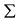 3) календарный год - период времени с 1 января по 31 декабря;4) комиссия по выплате вознаграждения - комиссия, образованная в структурном подразделении филиала ОАО "РЖД" для подведения итогов работы за оцениваемый год для выплаты вознаграждения;5) оцениваемый год - календарный год, по итогам которого осуществляется выплата вознаграждения;6) паспорт доверия - документ, выдаваемый отдельным лучшим трудовым коллективам (работникам) структурных подразделений ОАО "РЖД", которые обеспечивают соблюдение обязательных требований в области безопасности движения и эксплуатации железнодорожного транспорта, трудовой и технологической дисциплины, полученный на основании соответствующего нормативного документа ОАО "РЖД" и (или) филиала ОАО "РЖД" и действующий на 31 декабря оцениваемого года;7) премируемая должность (профессия) - должность или профессия, указанная в приложении N 2 к настоящему Положению;8) региональная дирекция - структурное подразделение филиала ОАО "РЖД", указанного в приложении N 1 к настоящему Положению, осуществляющее свою деятельность в границах одной или нескольких железных дорог;9) сертификат - действующий на 31 декабря оцениваемого года сертификат соответствия системы менеджмента безопасности движения обязательным требованиям ОАО "РЖД", регламентирующим деятельность в области безопасности движения, выданный на основании соответствующего нормативного документа ОАО "РЖД" и (или) филиала ОАО "РЖД";10) структурное подразделение - обособленное подразделение филиала ОАО "РЖД", указанного в приложении N 1 к настоящему Положению;11) тарифные коды видов выплат - коды видов выплат Номенклатуры наименований и кодов видов выплат и удержаний из них работников ОАО "РЖД", отнесенные к пункту 1 "Тарифная часть" группировки кодов видов выплат фонда заработной платы, актуальная версия которой размещена на сайте ЕК АСУТР в разделе "Проектная документация - Нормативно-справочная документация";12) филиал ОАО "РЖД" - филиал, указанный в приложении N 1 к настоящему Положению.5. Вознаграждение выплачивается работнику по результатам работы за оцениваемый год в сроки, установленные для выплаты заработной платы за февраль года, следующего за оцениваемым.6. Структурные подразделения, работники которых могут получить вознаграждение, определяются на основании уровня обеспечения структурным подразделением безопасности движения за оцениваемый год, определяемого на основании показателей дифференцированной оценки транспортных происшествий и иных событий, связанных с нарушением правил безопасности движения и эксплуатации железнодорожного транспорта, ответственность за которые возложена на данное структурное подразделение, согласно приложению N 3 к настоящему Положению (далее - дифференцированная оценка).Структурное подразделение получает право на выплату работникам вознаграждения при условии, что дифференцированная оценка за оцениваемый год составляет не более 50 баллов.7. Дифференцированная оценка структурных подразделений осуществляется ежегодно, до 20 января года, следующего за оцениваемым.Дифференцированная оценка структурных подразделений, расположенных в границах железной дороги, осуществляется заместителем начальника железной дороги - главным ревизором по безопасности движения поездов.Дифференцированная оценка структурных подразделений Петропавловского отделения Южно-Уральской железной дороги - филиала ОАО "РЖД" осуществляется заместителем начальника Южно-Уральской железной дороги - главным ревизором по безопасности движения поездов.8. Список структурных подразделений - кандидатов на выплату вознаграждения с указанием результатов дифференцированной оценки (в баллах) формируется начальниками региональных дирекций, согласовывается начальником железной дороги (при отсутствии - его первым заместителем), в границах которой они расположены, не позднее 26 января года, следующего за оцениваемым годом, и направляется начальникам филиалов ОАО "РЖД" для учета при подведении итогов работы за оцениваемый год для выплаты вознаграждения.В отдельных (исключительных) случаях в список могут быть включены структурные подразделения, для которых предлагается применение к результатам дифференцированной оценки понижающих коэффициентов в соответствии с подпунктом 1 пункта 5 примечаний к приложению N 3 к настоящему Положению.9. Не имеют права на выплату вознаграждения следующие работники:1) действия (бездействие) которых стали причиной возникновения транспортного происшествия либо иного события, связанного с нарушением правил безопасности движения и эксплуатации железнодорожного транспорта, либо отказа технических средств 1 или 2 категории в оцениваемом году;2) действия (бездействие) которых стали причиной производственного травматизма в оцениваемом году;3) допустившие в оцениваемом году производственное упущение по перечню согласно приложению N 4 к настоящему Положению;4) имеющие в оцениваемом году дисциплинарные взыскания за неисполнение или ненадлежащее исполнение работником по его вине возложенных на него трудовых обязанностей;5) имевшие в оцениваемом году изъятие предупредительного талона по безопасности движения поездов N 2 (желтого цвета) или N 3 (красного цвета);6) имевшие в оцениваемом году изъятие предупредительного талона по охране труда N 2 или N 3;7) не отработавшие в филиалах ОАО "РЖД", указанных в приложении N 1 к настоящему Положению, календарный год, по итогам которого осуществляется выплата.10. Предоставление права на выплату вознаграждения работникам, к которым в течение оцениваемого года было применено дисциплинарное взыскание, снятое на 31 декабря оцениваемого года, рассматривается в отношении каждого работника на заседании комиссии по выплате вознаграждения.11. Размер вознаграждения работника определяется по формуле:, где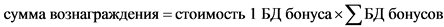 стоимость 1 БД бонуса - стоимость одного БД бонуса, определенная в целом по ОАО "РЖД" с учетом средств, выделенных на выплату вознаграждения, определяется ежегодно; БД бонусов - количество БД бонусов, набранных работником за оцениваемый год, определяется по формуле:, где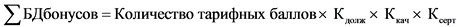 Количество тарифных баллов - сумма фонда заработной платы (ФЗП) работника по премируемой должности (профессии) за оцениваемый год по тарифным кодам видов выплат (КВВ) и часов отсутствий за период командирования по производственной необходимости по премируемой должности (профессии) умноженных на часовую тарифную ставку (для работников, получающих должностной оклад, часть оклада за час работы) работника на период командирования, разделенная на 1000, рассчитывается по формуле: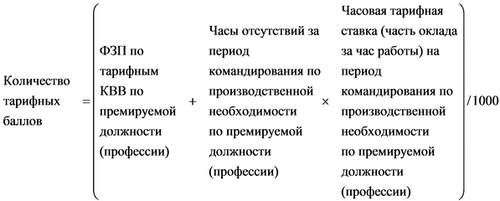 Количество тарифных баллов рассчитывается до одного знака после запятой по правилам округления чисел в десятичной системе счисления;Кдолж - коэффициент, учитывающий степень влияния должности (профессии) работника на риск возникновения транспортного происшествия или иного события, связанного с нарушением правил безопасности движения и эксплуатации железнодорожного транспорта, либо на их предотвращение, определяется согласно приложению N 5 к настоящему Положению;Ккач - коэффициент, учитывающий личный вклад работника в обеспечение обязательных требований безопасности движения поездов и развитие культуры безопасности, рассчитанный исходя из балльной оценки работника, определенной на основании критериев, указанных в приложении N 6 к настоящему Положению, по формуле: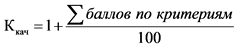 При отрицательном значении коэффициента Ккач вознаграждение не выплачивается. Ккач рассчитывается до второго знака после запятой по правилам округления чисел в десятичной системе счисления;Ксерт - коэффициент, учитывающий наличие сертификата, может принимать два значения: 1,3 или 1. Для работников подразделения, имеющего сертификат, Ксерт = 1,3 (то есть количество БД бонусов для работников таких подразделений увеличивается на 30 процентов), для работников иных подразделений Ксерт = 1.В случае если работник за оцениваемый год работал в нескольких премируемых должностях (профессиях), то расчет количества набранных им БД бонусов осуществляется по формуле: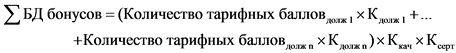 гдеКоличество тарифных балловдолж 1, Количество тарифных балловдолж n - количество тарифных баллов, набранных работником в каждой из премируемой должностей (профессий) за оцениваемый год;Кдолж1, Кдолж n - коэффициенты, учитывающие степень влияния должности (профессии) работника на риск возникновения транспортного происшествия или иного события, связанного с нарушением правил безопасности движения и эксплуатации железнодорожного транспорта, либо на их предотвращение, определенные в соответствии с приложением N 5 к настоящему Положению, для каждой из премируемых должностей (профессий) работника за оцениваемый год;Ккач - коэффициент, учитывающий личный вклад работника в обеспечение обязательных требований безопасности движения поездов и развитие культуры безопасности, рассчитанный по указанной выше формуле, исходя из балльной оценки работника по всем премируемым должностям (профессиям) за оцениваемый год;Ксерт - коэффициент, учитывающий наличие сертификата у подразделения по основному месту работы работника на 31 декабря оцениваемого года.В случае реорганизации структурного подразделения, либо перевода работника из одного структурного подразделения в иное структурное подразделение (далее - внутритранспортный перевод), если по прежнему месту работы работник имел право на получение вознаграждения, информация о количестве набранных им БД бонусах за период работы в реорганизованном структурном подразделении и (или) в структурном подразделении до внутритранспортного перевода передается с документами о переводе работника на новое место работы. БД бонусы, набранные работником на прежнем месте работы, суммируются с БД бонусами, набранными на новом месте работы.Значение  БД бонусов округляется до целого значения по правилам округления чисел в десятичной системе счисления.12. Руководитель структурного подразделения:1) обеспечивает ежеквартально расчет и ознакомление работников с количеством БД бонусов, набранных работником за истекший период оцениваемого года;2) несет ответственность за недостоверность расчета количества БД бонусов каждого работника.13. Расчет количества БД бонусов каждого работника за оцениваемый год осуществляет специалист структурного подразделения. Сумма БД бонусов, набранных всеми работниками структурного подразделения, получившими право на выплату вознаграждения, передается в региональную дирекцию до 31 января года, следующего за оцениваемым годом.14. Региональная дирекция формирует информацию о сумме БД бонусов работников структурных подразделений, имеющих право на выплату вознаграждения работникам по результатам дифференцированной оценки, и о сумме БД бонусов набранных работниками, решение о премировании которых принято руководителем филиала ОАО "РЖД" в соответствии с пунктом 6 приложения N 3 к настоящему Положению. Сформированные данные о сумме БД бонусов региональная дирекция передает в соответствующий филиал ОАО "РЖД" до 5 февраля года, следующего за оцениваемым годом.При отсутствии у региональной дирекции структурных подразделений расчет количества БД бонусов по каждому работнику и суммы БД бонусов, набранных всеми работниками, получившими право на выплату вознаграждения, осуществляется региональной дирекцией.15. Филиал ОАО "РЖД" формирует информацию о сумме БД бонусов, набранных работниками, в отношении которых принято решение о выплате вознаграждения, и передает сформированные данные, подписанные руководителем филиала ОАО "РЖД", ответственным за вопросы обеспечения безопасности движения, в Департамент по организации, оплате и мотивации труда до 10 февраля года, следующего за отчетным.16. Департамент по организации, оплате и мотивации труда исходя из средств, предусмотренных в бюджете ОАО "РЖД" на выплату вознаграждения, и суммы БД бонусов, полученной от филиалов ОАО "РЖД", определяет стоимость одного БД бонуса. Сумма БД бонусов, принятых для расчета стоимости одного БД бонуса, фиксируется на дату расчета.17. Средства на выплату работникам вознаграждения выделяются филиалам ОАО "РЖД" из средств, предусмотренных на эти цели в бюджете ОАО "РЖД", и распределяются согласно сумме БД бонусов, набранных работниками филиалов ОАО "РЖД". Остаток средств после их распределения согласно сумме БД бонусов и его стоимости, распределяется между филиалами ОАО "РЖД" пропорционально сумме БД бонусов.18. Средства на выплату вознаграждения работникам структурных подразделений распределяются распорядительным документом руководителей филиалов ОАО "РЖД" и региональных дирекций филиалов ОАО "РЖД" согласно сумме БД бонусов, набранных работниками этих подразделений. Остаток средств после их распределения согласно сумме БД Бонусов и его стоимости распределяется между структурными подразделениями пропорционально сумме БД бонусов.19. Вознаграждение работникам структурных подразделений рассчитывается в рублях и копейках и выплачивается на основании приказа начальника региональной дирекции. Сумма средств, оставшаяся после расчета размера вознаграждения работникам согласно стоимости БД бонуса и их количества, распределяется между всеми работниками пропорционально количеству БД бонусов, набранных работниками.20. Руководители структурных подразделений образуют комиссии по выплате вознаграждения, в состав которых включаются представители выборных профсоюзных органов.21. Комиссии по выплате вознаграждения принимают решения по вопросам выплаты вознаграждения, в том числе работникам, получившим право на выплату вознаграждения и уволившимся из ОАО "РЖД", или из филиалов, указанных в приложении N 1 к настоящему Положению, на дату подведения итогов для выплаты вознаграждения. Решения комиссии по выплате вознаграждения оформляются протоколом.22. В случае реорганизации структурного подразделения вознаграждение работнику выплачивается по новому месту работы.23. В случае перевода работника из одного структурного подразделения в иное структурное подразделение, если изменение места работы произошло до окончания оцениваемого года, вознаграждение работнику выплачивается по новому месту работы, а если изменение места работы произошло после окончания оцениваемого года, то вознаграждение выплачивается по прежнему месту работы.24. Средства на выплату вознаграждения, предусмотренные в бюджете ОАО "РЖД", ежегодно индексируются в соответствии с прогнозируемым Министерством экономического развития Российской Федерации ростом цен на товары и услуги (ИПЦ) на конец года.25. Для регулирования вопросов, связанных с применением настоящего Положения, руководители филиалов ОАО "РЖД", региональных дирекций, структурных подразделений утверждают соответствующие регламенты.Приложение N 1
к Положению о единовременном
вознаграждении работников
структурных подразделений
филиалов ОАО "РЖД" за обеспечение
безопасности движения и вклад
в культуру безопасностиПЕРЕЧЕНЬ
ФИЛИАЛОВ ОАО "РЖД", НА РАБОТНИКОВ СТРУКТУРНЫХ ПОДРАЗДЕЛЕНИЙ
КОТОРЫХ РАСПРОСТРАНЯЕТСЯ ПОЛОЖЕНИЕ О ЕДИНОВРЕМЕННОМ
ВОЗНАГРАЖДЕНИИ РАБОТНИКОВ СТРУКТУРНЫХ ПОДРАЗДЕЛЕНИЙ ФИЛИАЛОВ
ОАО "РЖД" ЗА ОБЕСПЕЧЕНИЕ БЕЗОПАСНОСТИ ДВИЖЕНИЯ И ВКЛАД
В КУЛЬТУРУ БЕЗОПАСНОСТИ1. Дирекция тяги2. Дирекция скоростного сообщения3. Центральная дирекция моторвагонного подвижного состава4. Центральная дирекция управления движением5. Центральная дирекция инфраструктуры6. Трансэнерго7. Центральная станция связи8. Центральная дирекция по управлению терминально-складским комплексом9. Центральная дирекция по ремонту пути10. Дирекция по ремонту тягового подвижного состава11. Дирекция капитального ремонта и реконструкции объектов электрификации и электроснабжения железных дорог12. Петропавловское отделение Южно-Уральской железной дорогиПриложение N 2
к Положению о единовременном
вознаграждении работников
структурных подразделений
филиалов ОАО "РЖД" за обеспечение
безопасности движения и вклад
в культуру безопасностиПЕРЕЧЕНЬ
ДОЛЖНОСТЕЙ И ПРОФЕССИЙ РАБОТНИКОВ, НА КОТОРЫХ
РАСПРОСТРАНЯЕТСЯ ПОЛОЖЕНИЕ О ЕДИНОВРЕМЕННОМ ВОЗНАГРАЖДЕНИИ
РАБОТНИКОВ СТРУКТУРНЫХ ПОДРАЗДЕЛЕНИЙ ФИЛИАЛОВ ОАО "РЖД"
ЗА ОБЕСПЕЧЕНИЕ БЕЗОПАСНОСТИ ДВИЖЕНИЯ И ВКЛАД
В КУЛЬТУРУ БЕЗОПАСНОСТИ1. Бригадир (освобожденный) предприятий железнодорожного транспорта (производственного участка по ремонту и обслуживанию тягового подвижного состава, устройств безопасности и средств радиосвязи)2. Бригадир (освобожденный) предприятий железнодорожного транспорта (пункта коммерческого осмотра поездов и вагонов, коммерческого поста безопасности)3. Бригадир (освобожденный) по текущему содержанию и ремонту пути и искусственных сооружений4. Водитель дрезины5. Дежурный по железнодорожной станции6. Дежурный по парку (железнодорожной станции)7. Дежурный по переезду8. Дежурный по сортировочной горке9. Дежурный станционного поста централизации10. Дежурный стрелочного поста (включая старшего)11. Диспетчер маневровый железнодорожной станции12. Диспетчер поездной13. Диспетчер станционный14. Кондуктор грузовых поездов (включая старшего)15. Контролер состояния железнодорожного пути16. Мастер дорожный (включая старшего), занятый на текущем содержании пути и земляного полотна, ремонте пути17. Мастер мостовой18. Мастер строительных и монтажных работ19. Мастер тоннельный20. Мастер (включая старшего) участка производства по ремонту и обслуживанию тягового подвижного состава, устройств безопасности и средств радиосвязи21. Машинист автомотрисы22. Машинист железнодорожно-строительных машин23. Машинист мотовоза24. Машинист паровоза (во всех видах движения, кроме вспомогательных работ при депо), электровоза, тепловоза, газотурбовоза, электропоезда, дизель-поезда, рельсового автобуса25. Машинист-инструктор бригад путевых машин и моторно-рельсового транспорта26. Машинист-инструктор локомотивных бригад27. Монтер пути, занятый на текущем содержании и ремонте пути28. Начальник железнодорожной станции, несущий сменные дежурства29. Начальник участка пути30. Оператор дефектоскопной тележки31. Оператор по путевым измерениям32. Оператор поста централизации33. Оператор сортировочной горки34. Осмотрщик вагонов (включая старшего)35. Осмотрщик - ремонтник вагонов (включая старшего)36. Помощник водителя дрезины37. Помощник машиниста автомотрисы38. Помощник машиниста железнодорожно-строительных машин39. Помощник машиниста мотовоза40. Помощник машиниста паровоза (во всех видах движения, кроме вспомогательных работ при депо), электровоза, тепловоза, газотурбовоза, электропоезда, дизель-поезда, рельсового автобуса41. Помощник составителя поездов42. Приемосдатчик груза и багажа, занятый на приемке к перевозке грузов на открытом подвижном составе43. Приемосдатчик груза и багажа, выполняющий функции по осуществлению коммерческого осмотра грузовых поездов в пути следования на станциях на ПКО (пунктах коммерческого осмотра вагонов и поездов), ПКБ (пунктах коммерческой безопасности) или на ПКД (пунктах коммерческой диагностики)44. Приемщик поездов45. Регулировщик скорости движения вагонов (включая старшего)46. Сигналист47. Слесарь: по ремонту подвижного состава, по осмотру и ремонту локомотивов на пунктах технического обслуживания, по контрольно-измерительным приборам и автоматике тягового подвижного состава, слесарь-электрик по ремонту электрооборудования тягового подвижного состава48. Составитель поездов49. Токарь, занятый на обточке колесных пар50. Электромеханик (включая старшего) контактной сети и электромеханик (включая старшего), обслуживающий устройства электроснабжения автоблокировки51. Электромеханик, обслуживающий устройства КТСМ (включая старшего)52. Электромеханик СЦБ (включая старшего)53. Электромеханик (включая старшего), выполняющий работы по техническому обслуживанию устройств поездной, станционной радиосвязи54. Электромеханик по средствам автоматики и приборам технологического оборудования (установленного на тяговом подвижном составе)55. Электромеханик (включая старшего) на техническом обслуживании, ремонте и поверке локомотивных устройств безопасности и средств поездной радиосвязи, установленных на тяговом подвижном составе56. Электромонтер-линейщик по монтажу воздушных линий высокого напряжения и контактной сети57. Электромонтер контактной сети (4 - 7 разрядов).Примечание: Настоящий перечень не предусматривает дифференциацию должностей и профессий работников по филиалам ОАО "РЖД". Должности и профессии работников, для которых предусмотрена выплата вознаграждения по филиалам ОАО "РЖД", указаны в приложении N 4 к Положению о единовременном вознаграждении работников структурных подразделений филиалов ОАО "РЖД" за обеспечение безопасности движения и вклад в культуру безопасности.Приложение N 3
к Положению о единовременном
вознаграждении работников
структурных подразделений
филиалов ОАО "РЖД" за обеспечение
безопасности движения и вклад
в культуру безопасностиПОКАЗАТЕЛИ
ДИФФЕРЕНЦИРОВАННОЙ ОЦЕНКИ ТРАНСПОРТНЫХ ПРОИСШЕСТВИЙ И ИНЫХ
СОБЫТИЙ, СВЯЗАННЫХ С НАРУШЕНИЕМ ПРАВИЛ БЕЗОПАСНОСТИ ДВИЖЕНИЯ
И ЭКСПЛУАТАЦИИ ЖЕЛЕЗНОДОРОЖНОГО ТРАНСПОРТА, ОТВЕТСТВЕННОСТЬ
ЗА КОТОРЫЕ ВОЗЛОЖЕНА НА СТРУКТУРНЫЕ ПОДРАЗДЕЛЕНИЯПримечания:1. По итогам работы за оцениваемый год по каждому структурному подразделению производится суммирование баллов по допущенным нарушениям безопасности движения.Наименьшее количество баллов является наилучшей оценкой.2. В случаях выявления не учтенных в предыдущем периоде транспортных происшествий и иных событий, связанных с нарушением правил безопасности движения и эксплуатации железнодорожного транспорта, работники структурного подразделения, допустившего сокрытие нарушения, лишаются права на вознаграждение за год, в котором оно выявлено.3. В случае создания структурных подразделений на базе упраздненных структурных подразделений, транспортные происшествия и события, связанные с нарушением правил безопасности движения и эксплуатации железнодорожного транспорта, которые произошли и были отнесены к ответственности упраздненных структурных подразделений, учитываются в структурном подразделении, созданном на базе упраздненных структурных подразделений. При этом право на вознаграждение не имеют работники участка, ранее допустившие указанные транспортные происшествия и события.4. В локомотивных депо, деятельность которых связана как с эксплуатацией, так и с ремонтом подвижного состава, при определении результатов выполнения показателей, характеризующих состояние безопасности движения, дифференцированная оценка устанавливается по нарушениям безопасности движения, допущенным по вине работников, производственная деятельность которых связана с движением поездов и маневровой работой.5. В отдельных (исключительных) случаях начальник филиала ОАО "РЖД" по согласованию с Департаментом безопасности движения может применять к дифференцированной оценке подведомственных структурных подразделений общей численностью персонала свыше 500 человек следующие понижающие коэффициенты:от 500 до 1000 человек - 0,7;от 1000 до 1500 человек - 0,6;от 1500 человек и более - 0,5.6. Решение о выплате вознаграждения в структурных подразделениях, утративших право согласно пункту 6 Положения о единовременном вознаграждении работников структурных подразделений филиалов ОАО "РЖД" за обеспечение безопасности движения и вклад в культуру безопасности, принимается начальником филиала ОАО "РЖД" до 31 января года, следующего за оцениваемым, по работникам следующих категорий:1) получившим право на вознаграждение работникам производственных участков, железнодорожных станций, бригад, имеющих сертификат или паспорт доверия;2) получившим право на вознаграждение, работникам ведущих должностей и профессий, награжденным в оцениваемом году знаками "Почетный железнодорожник ОАО "Российские железные дороги", "Почетный работник транспорта России", "Почетный железнодорожник" Министерства транспорта Российской Федерации, "За безаварийный пробег на локомотиве 500000 км", "За безаварийный пробег на локомотиве 1000000 км", "За безаварийное проследование 500000 вагонов", "За безаварийное проследование 1000000 вагонов", "За безопасность движения" или получившим в оцениваемом году звание "Лучший общественный инспектор по безопасности движения поездов на железнодорожном транспорте";3) отдельным работникам ведущих должностей и профессий, достигшим наилучших показателей в обеспечении безопасности движения и получившим право на вознаграждение, на основании ходатайства начальника региональной дирекции этого филиала ОАО "РЖД", согласованного с начальником железной дороги (при отсутствии - его первым заместителем) и с выборным органом первичной профсоюзной организации на железной дороге, в границах которой она расположена. Работники, представленные в ходатайстве, определяются по максимальному количеству набранных БД бонусов. Число работников, включенных в ходатайство, не может превышать 5% численности работников этих структурных подразделений, получивших право на выплату вознаграждения.Приложение N 4
к Положению о единовременном
вознаграждении работников
структурных подразделений
филиалов ОАО "РЖД" за обеспечение
безопасности движения и вклад
в культуру безопасностиПЕРЕЧЕНЬ
ПРОИЗВОДСТВЕННЫХ УПУЩЕНИЙ ПО ДОЛЖНОСТЯМ И ПРОФЕССИЯМ
РАБОТНИКОВ СТРУКТУРНЫХ ПОДРАЗДЕЛЕНИЙ, ПРИ НАЛИЧИИ КОТОРЫХ
ВОЗНАГРАЖДЕНИЕ НЕ ВЫПЛАЧИВАЕТСЯРаботники, по ответственности которых допущены нарушения безопасности движения, указанные в Положении о классификации, порядке расследования и учета транспортных происшествий и иных событий, связанных с нарушением правил безопасности движения и эксплуатации железнодорожного транспорта, утвержденном приказом Минтранса России от 18 декабря 2014 г. N 344, права на вознаграждение не имеют.В настоящем перечне перечислены производственные упущения, при наличии которых вознаграждение работнику или группе работников (бригада, участок, цех), участвующих в едином технологическом процессе, по ответственности которых они допущены, не выплачивается:Примечания:1. Для работников структурных подразделений Петропавловского отделения Южно-Уральской железной дороги - филиала ОАО "РЖД" перечень производственных упущений по должностям и профессиям работников структурных подразделений, при наличии которых вознаграждение не выплачивается, соответствует аналогичному перечню филиалов ОАО "РЖД".2. Для локомотивного депо Петропавловского отделения Южно-Уральской железной дороги дополнить перечень производственных упущений по должностям и профессиям работников структурных подразделений, при наличии которых вознаграждение не выплачивается, следующими должностями и профессиями:Приложение N 5
к Положению о единовременном
вознаграждении работников
структурных подразделений
филиалов ОАО "РЖД" за обеспечение
безопасности движения и вклад
в культуру безопасностиПЕРЕЧЕНЬ
ДОЛЖНОСТЕЙ (ПРОФЕССИЙ) ДЛЯ ОПРЕДЕЛЕНИЯ В РАМКАХ ПОЛОЖЕНИЯ
О ЕДИНОВРЕМЕННОМ ВОЗНАГРАЖДЕНИИ РАБОТНИКОВ СТРУКТУРНЫХ
ПОДРАЗДЕЛЕНИЙ ФИЛИАЛОВ ОАО "РЖД" ЗА ОБЕСПЕЧЕНИЕ БЕЗОПАСНОСТИ
ДВИЖЕНИЯ И ВКЛАД В КУЛЬТУРУ БЕЗОПАСНОСТИ ЗНАЧЕНИЯ
КОЭФФИЦИЕНТА КДОЛЖ, УЧИТЫВАЮЩЕГО СТЕПЕНЬ ВЛИЯНИЯ НА РИСК
ВОЗНИКНОВЕНИЯ ТРАНСПОРТНОГО ПРОИСШЕСТВИЯ И ИНОГО СОБЫТИЯ,
СВЯЗАННОГО С НАРУШЕНИЕМ ПРАВИЛ БЕЗОПАСНОСТИ ДВИЖЕНИЯ
И ЭКСПЛУАТАЦИИ ЖЕЛЕЗНОДОРОЖНОГО ТРАНСПОРТА, ЛИБО
НА ИХ ПРЕДОТВРАЩЕНИЕПриложение N 6
к Положению о единовременном
вознаграждении работников
структурных подразделений
филиалов ОАО "РЖД" за обеспечение
безопасности движения и вклад
в культуру безопасностиКРИТЕРИИ
ОЦЕНКИ ДЕЯТЕЛЬНОСТИ РАБОТНИКОВ, ХАРАКТЕРИЗУЮЩИЕ ЛИЧНЫЙ ВКЛАД
РАБОТНИКА В ОБЕСПЕЧЕНИЕ ОБЯЗАТЕЛЬНЫХ ТРЕБОВАНИЙ БЕЗОПАСНОСТИ
ДВИЖЕНИЯ ПОЕЗДОВ И РАЗВИТИЕ КУЛЬТУРЫ БЕЗОПАСНОСТИПриложение
к распоряжению ОАО "РЖД"
от 26 мая 2023 г. N 1293/рПЕРЕЧЕНЬ
ДОКУМЕНТОВ ОАО "РЖД", ПРИЗНАВАЕМЫХ УТРАТИВШИМИ СИЛУ
С 1 ЯНВАРЯ 2024 Г.1. Распоряжение ОАО "РЖД" от 30 декабря 2011 г. N 2887р "Об утверждении Положения о вознаграждении работников структурных подразделений филиалов ОАО "РЖД" за обеспечение безопасности движения".2. Распоряжение ОАО "РЖД" от 24 января 2013 г. N 148р "О внесении изменений в Положение о вознаграждении работников структурных подразделений филиалов ОАО "РЖД" за обеспечение безопасности движения".3. Распоряжение ОАО "РЖД" от 18 октября 2013 г. N 2230р "О внесении изменений в Положение о вознаграждении работников структурных подразделений филиалов ОАО "РЖД" за обеспечение безопасности движения".4. Распоряжение ОАО "РЖД" от 11 сентября 2015 г. N 2211р "О внесении изменений в Положение о вознаграждении работников структурных подразделений филиалов ОАО "РЖД" за обеспечение безопасности движения".5. Распоряжение ОАО "РЖД" от 25 августа 2016 г. N 1738р "О внесении изменений в Положение о вознаграждении работников структурных подразделений филиалов ОАО "РЖД" за обеспечение безопасности движения".6. Распоряжение ОАО "РЖД" от 6 декабря 2016 г. N 2457р "О внесении изменений в Положение о вознаграждении работников структурных подразделений филиалов ОАО "РЖД" за обеспечение безопасности движения".7. Распоряжение ОАО "РЖД" от 31 мая 2017 г. N 1038р "О внесении изменений в Положение о вознаграждении работников структурных подразделений филиалов ОАО "РЖД" за обеспечение безопасности движения".8. Распоряжение ОАО "РЖД" от 28 сентября 2018 г. N 2158/р "О внесении изменений в Положение о вознаграждении работников структурных подразделений филиалов ОАО "РЖД" за обеспечение безопасности движения".9. Распоряжение ОАО "РЖД" от 19 декабря 2019 г. N 2940/р "О внесении изменений в Положение о вознаграждении работников структурных подразделений филиалов ОАО "РЖД" за обеспечение безопасности движения".10. Пункты 21 и 22 Положения о Паспорте доверия в ОАО "РЖД", утвержденного распоряжение ОАО "РЖД" от 30.06.2020 N 1409/р.11. Распоряжение ОАО "РЖД" от 13 декабря 2021 г. N 2817/р "О внесении изменений в Положение о вознаграждении работников структурных подразделений филиалов ОАО "РЖД" за обеспечение безопасности движения".12. Распоряжение ОАО "РЖД" от 14 декабря 2022 г. N 3316/р "О внесении дополнений в Положение о вознаграждении работников структурных подразделений филиалов ОАО "РЖД" за обеспечение безопасности движения".N п/пПоказатели, характеризующие состояние безопасности движения в структурных подразделенияхОценка (баллов)Транспортные происшествияТранспортные происшествияТранспортные происшествия1.Крушение4002.Авария3003.Происшествие при перевозке (транспортировке) опасных грузов (связанное с просыпанием (проливом) опасных грузов, возникшим вследствие повреждения вагона или контейнера, повреждения упаковки, неплотно закрытых люков вагона, дефекта (повреждения) котла вагона-цистерны, дефекта (повреждения) арматуры котла вагона-цистерны, дефекта (повреждения) сливного прибора вагона-цистерны), нанесшее ущерб жизни и здоровью людей, имуществу физических и юридических лиц, окружающей природной среде, приведшее к чрезвычайным ситуациям муниципального, межмуниципального, регионального, межрегионального и федерального характера, определяемым постановлением Правительства Российской Федерации от 21 мая 2007 г. N 304 "О классификации чрезвычайных ситуаций природного и техногенного характера"300События, связанные с нарушением правил безопасности движения и эксплуатации железнодорожного транспортаСобытия, связанные с нарушением правил безопасности движения и эксплуатации железнодорожного транспортаСобытия, связанные с нарушением правил безопасности движения и эксплуатации железнодорожного транспорта4.Столкновение железнодорожного подвижного состава с другим железнодорожным подвижным составом, сход железнодорожного подвижного состава на перегоне и железнодорожной станции, при поездной или маневровой работе, экипировке или других передвижениях, не имеющие последствий транспортных происшествий (крушений, аварий)2005.Происшествие, связанное с несанкционированным движением по железнодорожным путям транспортного средства, или столкновение железнодорожного подвижного состава с транспортным средством вне установленного железнодорожного переезда, не имеющие последствий транспортных происшествий1006.Столкновение железнодорожного подвижного состава с транспортным средством на железнодорожном переезде, не имеющее последствий транспортных происшествий1007.Перевод стрелки под железнодорожным подвижным составом1008.Отправление поезда с перекрытыми концевыми кранами1009.Несанкционированное движение железнодорожного подвижного состава на маршрут приема, отправления поезда или на перегон10010.Проезд железнодорожным подвижным составом запрещающего сигнала светофора или предельного столбика10011.Прием поезда на занятый железнодорожный путь10012.Отправление поезда на занятый перегон10013.Прием или отправление поезда по неготовому маршруту10014.Излом (обрыв) литых деталей железнодорожного подвижного состава (оси, осевой шейки или колеса, боковой рамы, надрессорной балки, хребтовой балки)10015.Затопление, пожар, нарушение целостности конструкций сооружений инфраструктуры железнодорожного транспорта, вызвавшие полный перерыв движения поездов хотя бы по одному из железнодорожных путей на перегоне на один час и более10016.Отцепка вагона от пассажирского или пригородного поезда в пути следования5017.Отмена отправления пассажирского поезда с железнодорожной станции отправления или высадка пассажиров из поезда на промежуточной железнодорожной станции из-за технической неисправности железнодорожного подвижного состава5018.Ложное появление на напольном светофоре разрешающего показания сигнала вместо запрещающего или появление более разрешающего показания сигнала вместо показания, требующего продолжения следования поезда с уменьшенной скоростью5019.Развал груза в пути следования, который может угрожать безопасности движения и эксплуатации железнодорожного транспорта5020.Отцепка вагона от поезда на промежуточной железнодорожной станции из-за нарушения технических условий погрузки грузов, багажа или грузобагажа5021.Падение на железнодорожный путь деталей железнодорожного подвижного состава5022.Наезд железнодорожного подвижного состава на механизмы и оборудование5023.Возгорание груза в вагоне или контейнере при его эксплуатации на железнодорожных путях общего пользования и железнодорожных путях необщего пользования2024.Повреждение или отказ локомотива, вызвавшее вынужденную остановку пассажирского поезда на перегоне или промежуточной железнодорожной станции, в случае если дальнейшее движение поезда продолжено с помощью вспомогательного локомотива2025.Саморасцеп автосцепок в поездах2026.Обрыв автосцепки железнодорожного подвижного состава2027.Излом рельса под железнодорожным подвижным составом1028.Отцепка вагона от грузового поезда в пути следования на перегонах или промежуточных железнодорожных станциях из-за нагрева букс1029.Наезд железнодорожного подвижного состава на посторонние предметы (объекты)10N п/пДолжность (профессия)Производственные упущения по ответственности работника (группы работников)I. Дирекция тягиI. Дирекция тягиI. Дирекция тяги1.Дежурный стрелочного поста (включая старшего)нарушение правил содержания стрелочных переводов, инвентаря и сигнальных принадлежностей;нарушение правил перевода и запирания нецентрализованных стрелок;неправильные действия работника, приведшие к нарушению графика движения поездов;неограждение сигналами опасного места для движения поездов при производстве работ;нарушение порядка и норм закрепления подвижного составанеобеспечение сохранности тормозных башмаков;взрез стрелки2.Машинист автомотрисыотказ технических средств 1 или 2 категории;несоблюдение графика технического осмотра подвижной единицы;неправильные действия работника, приведшие к нарушению графика движения поездов;превышение установленной скорости движения;однократное грубое нарушение правил управления автотормозами согласно приложению N 2 к Положению о машинисте-инструкторе локомотивных бригад Дирекции тяги, утвержденному распоряжением ОАО "РЖД" от 09.04.2018 N 707/р (в том числе выявленное по результатам расшифровки скоростемерных лент (электронных носителей);взрез стрелки;отключение исправно действующих приборов безопасности3.Машинист паровоза (во всех видах движения, кроме вспомогательных работ при депо), электровоза, тепловоза, газотурбовоза, электропоезда, дизель-поезда, рельсового автобусаотказ технических средств 1 или 2 категории;неправильные действия работника, приведшие к нарушению графика движения поездов;превышение установленной скорости движения;однократное грубое нарушение правил управления автотормозами согласно приложению N 2 к Положению о машинисте-инструкторе локомотивных бригад Дирекции тяги, утвержденному распоряжением ОАО "РЖД" от 09.04.2018 N 707/р (в том числе выявленное по результатам расшифровки скоростемерных лент (электронных носителей);взрез стрелки;отключение исправно действующих приборов безопасности4.Машинист-инструктор локомотивных бригаддве и более неудовлетворительных оценки деятельности по итогам отчета по выполненной работе у руководителя локомотивного депо в течение календарного года;нарушения безопасности движения или взрез стрелки, допущенные работниками локомотивных бригад, закрепленных за машинистом-инструктором5.Оператор поста централизациинарушение порядка приготовления маневрового маршрута, установленного техническо-распорядительным актом станции или инструкцией о порядке производства маневровой работы на путях локомотивного депо;неправильные действия работника, приведшие к нарушению графика движения поездов;неограждение сигналами опасного места для движения поездов при производстве работ;нарушение порядка и норм закрепления подвижного состава необеспечение сохранности тормозных башмаков;взрез стрелки6.Помощник машиниста автомотрисыотказ технических средств 1 или 2 категории;несоблюдение графика технического осмотра подвижной единицы;неправильные действия работника, приведшие к нарушению графика движения поездов;превышение установленной скорости движения;однократное грубое нарушение правил управления автотормозами согласно приложению N 2 к Положению о машинисте-инструкторе локомотивных бригад Дирекции тяги, утвержденному распоряжением ОАО "РЖД" от 09.04.2018 N 707/р (в том числе выявленные по результатам расшифровки скоростемерных лент (электронных носителей);взрез стрелки;отключение исправно действующих приборов безопасности7.Помощник машиниста паровоза (во всех видах движения, кроме вспомогательных работ при депо), электровоза, тепловоза, газотурбовоза, электропоезда, дизель-поезда, рельсового автобусаотказ технических средств 1 или 2 категории;неправильные действия работника, приведшие к нарушению графика движения поездов;превышение установленной скорости движения;однократное грубое нарушение правил управления автотормозами согласно приложению N 2 к Положению о машинисте-инструкторе локомотивных бригад Дирекции тяги, утвержденному распоряжением ОАО "РЖД" от 09.04.2018 N 707/р (в том числе выявленное по результатам расшифровки скоростемерных лент (электронных носителей);взрез стрелки;отключение исправно действующих приборов безопасностиII. Дирекция скоростного сообщенияII. Дирекция скоростного сообщенияII. Дирекция скоростного сообщения1.Бригадир (освобожденный) предприятий железнодорожного транспорта (производственного участка по ремонту и обслуживанию тягового подвижного состава)нарушение технологии ремонта подвижного состава, повлекшее отказ технических средств 1 или 2 категории, или транспортное происшествие или иное событие, связанное с нарушением правил безопасности движения и эксплуатации железнодорожного транспорта;рост количества неплановых ремонтов, произошедших по вине работников бригады (участка), в сравнении с прошлым годом.2.Мастер (включая старшего) участка производства по ремонту и обслуживанию тягового подвижного составаналичие событий, связанных с нарушением правил безопасности движения и эксплуатации железнодорожного транспорта, допущенных по вине работников участка;рост количества отказов технических средств 1 или 2 категории, допущенных по вине работников участка, в сравнении с прошлым годом;рост количества неплановых ремонтов, произошедших по вине работников участка, в сравнении с прошлым годом3.Машинист-инструктор локомотивных бригаднеудовлетворительная оценка деятельности, установленная начальником региональной дирекции;нарушения безопасности движения или взрез стрелки, допущенные работниками локомотивных бригад, закрепленных за машинистом-инструктором4.Машинист электропоездаотказ оборудования подвижного состава;срыв выполнения графика движения поездов;превышение установленной скорости движения;грубое нарушение правил управления тормозами (в том числе выявленное по результатам расшифровки скоростемерных лент, носителей информации, в том числе электронных);взрез стрелки;отключение исправно действующих приборов безопасности5.Осмотрщик - ремонтник вагонов (включая старшего)задержка поезда на гарантийном участке из-за технических неисправностей вагонов6.Помощник машиниста электропоездаотказ оборудования подвижного состава;срыв выполнения графика движения поездов;превышение установленной скорости движения;грубое нарушение правил управления тормозами (в том числе выявленное по результатам расшифровки скоростемерных лент, носителей информации, в том числе электронных);взрез стрелки;отключение исправно действующих приборов безопасности7.Слесарь: по ремонту подвижного состава, по осмотру и ремонту локомотивов на пунктах технического обслуживания, по контрольно-измерительным приборам и автоматике тягового подвижного состава, слесарь-электрик по ремонту электрооборудования тягового подвижного составанарушение технологии ремонта подвижного состава, повлекшее за собой отказ технических средств 1 или 2 категории;наличие случаев захода тягового подвижного состава на неплановый ремонт8.Токарь, занятый на обточке колесных парнарушение технологии ремонта подвижного состава, повлекшее за собой отказ технических средств 1 или 2 категории9.Электромеханик по средствам автоматики и приборам технологического оборудования (установленного на тяговом подвижном составе)отказ технических средств 1 или 2 категории;нарушение технологии ремонта подвижного состава.III. Центральная дирекция моторвагонного подвижного составаIII. Центральная дирекция моторвагонного подвижного составаIII. Центральная дирекция моторвагонного подвижного состава1.Бригадир (освобожденный) предприятий железнодорожного транспорта (производственного участка по ремонту и обслуживанию тягового подвижного состава)нарушение технологии ремонта и технического обслуживания оборудования подвижного состава, повлекшее отказ технических средств 1 или 2 категории, случаи захода тягового подвижного состава на неплановый ремонт;выпуск тягового подвижного состава из ремонта с неисправностями;сокрытие неисправности оборудования тягового подвижного состава;допуск к эксплуатации тягового подвижного состава без проведения проверки отдельных характеристик работы узлов и оборудования тягового подвижного состава предусмотренной технологией (неразрушающий контроль, испытания на стенде, обкатка и т.п.);действия, совершенные для обхода барьерных функций автоматизированных систем контроля при допуске подвижного состава на инфраструктуру ОАО "РЖД"2.Мастер (включая старшего) участка производства по ремонту и обслуживанию тягового подвижного составаналичие событий, связанных с нарушением правил безопасности движения и эксплуатации железнодорожного транспорта, допущенных по вине работников участка;рост количества отказов технических средств 1 или 2 категории, допущенных по вине работников участка в сравнении с прошлым годом3.Машинист электровоза, тепловоза, электропоезда, дизель-поезда, рельсового автобусаотказ в работе подвижной единицы 1 или 2 категории;срыв выполнения графика движения поездов;превышение установленной скорости движения;однократное грубое нарушение правил управления автотормозами, выявленное при расшифровке носителей информации регистрирующих устройств по перечню, согласно приложению N 7 к Положению по организации расшифровки носителей информации регистрирующих устройств моторвагонного подвижного состава (локомотивов) в Единых центрах по расшифровке параметров движения, утвержденному распоряжением ОАО "РЖД" от 12.07.2021 N 1509/р;взрез стрелки;отключение исправно действующих приборов безопасности.4.Машинист-инструктор локомотивных бригаднеудовлетворительная оценка деятельности, установленная руководителем депо (дирекции);нарушения безопасности движения или взрез стрелки, допущенные работниками локомотивных бригад, закрепленных за машинистом-инструктором5.Помощник машиниста электровоза, тепловоза, электропоезда, дизель-поезда, рельсового автобусаотказ в работе подвижной единицы 1 или 2 категории;срыв выполнения графика движения поездов;превышение установленной скорости движения;однократное грубое нарушение правил управления автотормозами, выявленное при расшифровке носителей информации регистрирующих устройств по перечню согласно приложению N 7 к Положению по организации расшифровки носителей информации регистрирующих устройств моторвагонного подвижного состава (локомотивов) в Единых центрах по расшифровке параметров движения, утвержденному распоряжением ОАО "РЖД" от 12.07.2021 N 1509/р;взрез стрелки;отключение исправно действующих приборов безопасности6.Слесарь: по ремонту подвижного состава, по осмотру и ремонту локомотивов на пунктах технического обслуживания, по контрольно-измерительным приборам и автоматике тягового подвижного состава, слесарь-электрик по ремонту электрооборудования тягового подвижного составанарушение технологии ремонта подвижного состава, повлекшее отказ технических средств 1 или 2 категории;непроведение предусмотренной технологическим процессом проверки отдельных характеристик работы узлов и оборудования подвижного состава (неразрушающий контроль, испытания на стенде, обкатка и т.п.);наличие случаев захода тягового подвижного состава на неплановый ремонт7.Токарь, занятый на обточке колесных парнарушение технологии ремонта подвижного состава, повлекшее отказ технических средств 1 или 2 категории или событие, связанное с нарушением правил безопасности движения и эксплуатации железнодорожного транспорта;наличие случаев захода тягового подвижного состава на неплановый ремонт8.Электромеханик по средствам автоматики и приборам технологического оборудования (установленного на тяговом подвижном составе)нарушение технологии ремонта подвижного состава, повлекшее отказ технических средств 1 или 2 категории;наличие случаев захода тягового подвижного состава на неплановый ремонтIV. Центральная дирекция управления движениемIV. Центральная дирекция управления движениемIV. Центральная дирекция управления движением1.Бригадир (освобожденный) предприятий железнодорожного транспорта (пункта коммерческого осмотра поездов и вагонов, коммерческого поста безопасности)отправление вагонов с коммерческими неисправностями;пропуск вагонов с коммерческими неисправностями;несвоевременное оформление актов о коммерческих неисправностях2.Дежурный по железнодорожной станциисрыв графика отправления пассажирских поездов;неограждение сигналами опасного места для движения поездов при производстве работ;взрез стрелки;нарушение порядка и норм закрепления подвижного состава на путях станции, установленных техническо-распорядительным актом станции;необеспечение сохранности тормозных башмаков;доклад о готовности маневрового маршрута при фактическом неправильном его приготовлении;неправильное пользование устройствами СЦБ, приведшее к отказу технических средств 1 или 2 категории или сбою в графике движения поездов;невыдача предупреждения на поезд3.Дежурный по парку (железнодорожной станции)нарушение порядка и норм закрепления подвижного состава на путях, установленных техническо-распорядительным актом станции;необеспечение сохранности тормозных башмаков;неограждение сигналами опасного места для движения поездов при производстве работ;взрез стрелки;неправильное пользование устройствами СЦБ, приведшее к отказу технических средств 1 или 2 категории или сбою в графике движения поездов;невыдача предупреждения на поезд4.Дежурный по сортировочной горкеповреждение вагонов;нарушение технологии роспуска вагонов с сортировочных горок;неограждение сигналами опасного места для движения поездов при производстве работ;нарушение порядка и норм закрепления подвижного состава на путях станции, установленных техническо-распорядительным актом станции;необеспечение сохранности тормозных башмаков;роспуск вагонов, запрещенных к роспуску с сортировочной горки;взрез стрелки;доклад о готовности маневрового маршрута при фактическом неправильном его приготовлении;неправильное пользование устройствами СЦБ, приведшее к отказу технических средств 1 или 2 категории или сбою в графике движения поездов5.Дежурный станционного поста централизациинарушение порядка производства маневровой работы в закрепленном маневровом районе;неограждение сигналами опасного места для движения поездов при производстве работ;взрез стрелки;нарушение порядка и норм закрепления подвижного состава на путях станции, установленных техническо-распорядительным актом станции;необеспечение сохранности тормозных башмаков;доклад о готовности маневрового маршрута при фактическом неправильном его приготовлении;неправильное пользование устройствами СЦБ, приведшее к отказу технических средств 1 или 2 категории или сбою в графике движения поездов6.Дежурный стрелочного поста (включая старшего)нарушение правил перевода и запирания нецентрализованных стрелок;задержка пропуска поезда;неограждение сигналами опасного места для движения поездов при производстве работ;взрез стрелки;нарушение порядка и норм закрепления подвижного состава на путях станции, установленных техническо-распорядительным актом станции;необеспечение сохранности тормозных башмаков;неправильное пользование устройствами СЦБ, приведшее к отказу технических средств 1 или 2 категории или сбою в графике движения поездов;доклад о готовности маршрута при фактическом неправильном его приготовлении7.Диспетчер маневровый железнодорожной станциидоклад о готовности маршрута при фактическом неправильном его приготовлении;неограждение сигналами опасного места для движения поездов при производстве работ;нарушение порядка и норм закрепления подвижного состава на путях станции, установленных техническо-распорядительным актом станции;необеспечение сохранности тормозных башмаков;взрез стрелки;неправильное пользование устройствами СЦБ, приведшее к отказу технических средств 1 или 2 категории или сбою в графике движения поездов;нарушение плана формирования поездов8.Диспетчер поезднойсрыв выполнения графика движения поездов на участке;задержка поезда у входного светофора по причине неправильной регулировки движения на участке;взрез стрелки9.Диспетчер станционныйдоклад о готовности маршрута при фактическом неправильном его приготовлении;неограждение сигналами опасного места для движения поездов при производстве работ;нарушение порядка и норм закрепления подвижного состава на путях станции, установленных техническо-распорядительным актом станции;необеспечение сохранности тормозных башмаков;взрез стрелки;неправильное пользование устройствами СЦБ, приведшее к отказу технических средств 1 или 2 категории или сбою в графике движения поездов;нарушение порядка и технологии формирования поездов10.Кондуктор грузовых поездов (включая старшего)нарушение порядка и технологии формирования поездов, нарушение правил ограждения составов и вагонов, стоящих на путях станции;производство маневров толчками с вагонами, с которыми это запрещено;нарушение порядка проследования негабаритных мест;повреждение вагонов;нарушение порядка и норм закрепления подвижного состава на путях станции, установленных техническо-распорядительным актом станции;необеспечение сохранности тормозных башмаков;взрез стрелки;дача команды на движение маневровому составу при неправильно приготовленном маршруте;неправильное пользование устройствами СЦБ, приведшее к отказу технических средств 1 или 2 категории или сбою в графике движения поездов11.Начальник железнодорожной станции, несущий сменные дежурствасрыв графика отправления пассажирских поездов;неограждение сигналами опасного места для движения поездов при производстве работ;взрез стрелки;нарушение порядка и норм закрепления подвижного состава на путях станции, установленных техническо-распорядительным актом станции;необеспечение сохранности тормозных башмаков;доклад о готовности маневрового маршрута при фактическом неправильном его приготовлении;неправильное пользование устройствами СЦБ, приведшее к отказу технических средств 1 или 2 категории или сбою в графике движения поездов;невыдача предупреждения на поезд12.Оператор поста централизациидоклад о готовности маневрового маршрута при фактическом неправильном его приготовлении;неограждение сигналами опасного места для движения поездов при производстве работ;нарушение порядка и норм закрепления подвижного состава на путях станции, установленных техническо-распорядительным актом станции;необеспечение сохранности тормозных башмаков;взрез стрелки;неправильное пользование устройствами СЦБ, приведшее к отказу технических средств 1 или 2 категории или сбою в графике движения поездов13.Оператор сортировочной горкиповреждение вагонов;неограждение сигналами опасного места для движения поездов при производстве работ;роспуск вагонов, запрещенных к роспуску с сортировочной горки;взрез стрелки;неправильное пользование устройствами СЦБ, приведшее к отказу технических средств 1 или 2 категории14.Приемосдатчик груза и багажа, занятый на приемке к перевозке грузов на открытом подвижном составеотправление вагонов с коммерческими неисправностями;пропуск вагонов с коммерческими неисправностями15.Приемосдатчик груза и багажа, выполняющий функции по осуществлению коммерческого осмотра грузовых поездов в пути следования на станциях на ПКО, ПКБ или ПКДотправление вагонов с коммерческими неисправностями;пропуск вагонов с коммерческими неисправностями16.Приемщик поездовотправление вагонов с коммерческими неисправностями;пропуск вагонов с коммерческими неисправностями;17.Помощник составителя поездовнарушение порядка и технологии формирования поездов, нарушение правил ограждения составов и вагонов, стоящих на путях станции;производство маневров толчками с вагонами, с которыми это запрещено;нарушение порядка проследования негабаритных мест;повреждение вагонов;нарушение порядка и норм закрепления подвижного состава на путях станции, установленных техническо-распорядительным актом станции;необеспечение сохранности тормозных башмаков;взрез стрелки;дача команды на движение маневровому составу при неправильно приготовленном маршруте;неправильное пользование устройствами СЦБ, приведшее к отказу технических средств 1 или 2 категории или сбою в графике движения поездов18.Регулировщик скорости движения вагонов (включая старшего)неограждение составов и вагонов на путях сортировочного парка станции;необеспечение сохранности тормозных башмаков;повреждение вагонов;неограждение сигналами опасного места для движения поездов при производстве работ;нарушение порядка и норм закрепления подвижного состава на путях станции, установленных техническо-распорядительным актом станции;взрез стрелки.19.Сигналистнарушение порядка и норм закрепления подвижного состава на станционных путях;неограждение сигналами опасного места для движения поездов при производстве работ;взрез стрелки;необеспечение сохранности тормозных башмаков;доклад о готовности маневрового маршрута при фактическом неправильном его приготовлении.20.Составитель поездовнарушение порядка и технологии формирования поездов, нарушение правил ограждения составов и вагонов, стоящих на путях станции;производство маневров толчками с вагонами, с которыми это запрещено;нарушение порядка проследования негабаритных мест;повреждение вагонов;нарушение порядка и норм закрепления подвижного состава на путях станции, установленных техническо-распорядительным актом станции;необеспечение сохранности тормозных башмаков;взрез стрелки;дача команды на движение маневровому составу при неправильно приготовленном маршруте;неправильное пользование устройствами СЦБ, приведшее к отказу технических средств 1 или 2 категории или сбою в графике движения поездовV. Центральная дирекция инфраструктурыV. Центральная дирекция инфраструктурыV. Центральная дирекция инфраструктуры1.Бригадир (освобожденный) по текущему содержанию и ремонту пути и искусственных сооруженийотказ технических средств 1 или 2 категории;задержка поезда;нарушение технологии производства работ;несоблюдение сроков устранения неисправностей;несвоевременная отмена ограничения скорости;невыполнение планового задания по качественной балловой оценке состояния пути;рост количества неисправностей 3 и 4 степеней и постоянно действующих предупреждений (за исключением предупреждений по боковому износу рельсов) по сравнению с предыдущим периодом;производство работ без выдачи предупреждений, записи в журнале осмотра или разрешения дежурного по станции;неисправность пути, потребовавшая выдачи поездным диспетчером по заявке начальника вагона-путеизмерителя приказа о закрытии движения на участке или ограничения скорости движения поездов до 15 км/час2.Водитель дрезиныотказ в работе подвижной единицы 1 или 2 категории;несоблюдение графика технического осмотра подвижной единицы;срыв выполнения графика движения поездов;нарушение технологии эксплуатациипревышение установленной скорости движения;взрез стрелки;нарушение правил управления тормозами (в том числе выявленное по результатам расшифровки скоростемерных лент (электронных носителей);отключение исправно действующих приборов безопасности3.Дежурный по переездунарушение порядка пользования устройствами автоматической переездной сигнализации;непринятие мер к остановке поезда в случае обнаружения неисправностей в подвижном составе и нарушений при погрузке грузов, угрожающих безопасности движения;неограждение сигналами опасного места для движения поездов при производстве работ;отказ автоматической сигнализации и оборудования;нарушение порядка действий при возникновении на железнодорожном переезде препятствий, угрожающих безопасности движения, а также при загромождении железнодорожного переезда свалившимся грузом или остановившимся транспортным средством;содержание переезда с нарушением установленных требований невыполнение должностных обязанностей при движении поезда или маневрового состава по переезду4.Контролер состояния железнодорожного путинесоблюдение установленных сроков проверки пути;несоблюдение покилометрового плана осмотра пути;наличие невыявленных замечаний (при всех видах осмотров), не отраженных в формах ПУ-28, ПУ-29 и в автоматизированной системе ЕКАСУИ;непринятие мер по устранению выявленных неисправностей пути, угрожающих безопасности движения поездов;сокрытие выявленных неисправностей пути;производство работ по проверке пути без выдачи предупреждений, без оформления записи в ДУ-46, без руководителя работ и ограждения места проведения работ5.Мастер дорожный (включая старшего), занятый на текущем содержании пути и земляного полотнаотказ в работе рельсовых цепей 1 или 2 категории;задержка поезда по вине бригады;нарушение технологии производства работ;несоблюдение сроков устранения неисправностей;несвоевременная отмена ограничения скорости;невыполнение планового задания по качественной балловой оценке состояния пути по околотку (участку);рост количества неисправностей 3 и 4 степеней и постоянно действующих предупреждений (за исключением предупреждений по боковому износу рельсов) по сравнению с предыдущим периодом по околотку (участку);происшествие, связанное с несанкционированным движением по железнодорожным путям общего и (или) необщего пользования автотракторной техники;неограждение места производства работ;неисправность пути, потребовавшая выдачи поездным диспетчером по заявке начальника вагона-путеизмерителя приказа о закрытии движения на участке или ограничение скорости движения поездов до 15 км/час6.Мастер мостовойнеудовлетворительная оценка состояния обслуживаемых искусственных сооружений;рост количества неисправностей в сравнении с прошлым годом;происшествие, связанное с несанкционированным движением по железнодорожным путям общего и (или) необщего пользования автотракторной техники;неограждение места производства работ;неисправность пути, потребовавшая выдачи поездным диспетчером по заявке начальника вагона-путеизмерителя приказа о закрытии движения на участке или ограничения скорости движения поездов до 15 км/час7.Мастер тоннельныйнеудовлетворительная оценка состояния обслуживаемых искусственных сооружений;рост количества неисправностей в сравнении с прошлым годом;происшествие, связанное с несанкционированным движением по железнодорожным путям общего и (или) необщего пользования автотракторной техники;неограждение места производства работ;неисправность пути, потребовавшая выдачи поездным диспетчером по заявке начальника вагона-путеизмерителя приказа о закрытии движения на участке или ограничения скорости движения поездов до 15 км/час.8.Монтер пути, занятый на текущем содержании и ремонте путинарушение технологии производства работ;отказ в работе технических средств 1 или 2 категории;задержка поезда;невыполнение планового задания по качественной балловой оценке состояния пути по околотку (участку);рост количества неисправностей 3 и 4 степеней и постоянно действующих предупреждений (за исключением предупреждений по боковому износу рельсов) по сравнению с предыдущим периодом по околотку (участку);неограждение места производства работ;неисправность пути, потребовавшая выдачи поездным диспетчером по заявке начальника вагона-путеизмерителя приказа о закрытии движения на участке или ограничения скорости движения поездов до 15 км/час9.Машинист автомотрисыотказ в работе подвижной единицы 1 или 2 категории;несоблюдение графика технического осмотра подвижной единицы;срыв выполнения графика движения поездов;нарушение технологии эксплуатации;превышение установленной скорости движения;взрез стрелки;нарушение правил управления тормозами (в том числе выявленное по результатам расшифровки скоростемерных лент (электронных носителей);отключение исправно действующих приборов безопасности10.Машинист железнодорожно-строительных машинотказ в работе подвижной единицы 1 или 2 категории;несоблюдение графика технического осмотра подвижной единицы;срыв выполнения графика движения поездов;нарушение технологии эксплуатации;превышение установленной скорости движения;взрез стрелки;нарушение правил управления тормозами (в том числе выявленное по результатам расшифровки скоростемерных лент (электронных носителей);отключение исправно действующих приборов безопасности11.Машинист мотовозаотказ в работе подвижной единицы 1 или 2 категории;несоблюдение графика технического осмотра подвижной единицы;срыв выполнения графика движения поездов;нарушение технологии эксплуатации;превышение установленной скорости движения;взрез стрелки;нарушение правил управления тормозами (в том числе выявленное по результатам расшифровки скоростемерных лент (электронных носителей);отключение исправно действующих приборов безопасности12.Машинист-инструктор бригад путевых машин и моторно-рельсового транспортанеудовлетворительная оценка деятельности, установленная непосредственным руководителем;нарушения безопасности движения, отказы технических средств 1 и 2 категории или взрез стрелки, допущенные работниками бригад путевых машин и моторно-рельсового транспорта закрепленных за машинистом-инструктором13.Начальник участка путизадержка поезда по вине работников участка;нарушение технологии производства работ;несоблюдение сроков устранения неисправностей;несвоевременная отмена ограничения скорости;невыполнение планового задания по качественной балловой оценке состояния пути по околотку (участку);рост количества неисправностей 3 и 4 степеней и постоянно действующих предупреждений (за исключением предупреждений по боковому износу рельсов) по сравнению с предыдущим периодом по околотку (участку);происшествие, связанное с несанкционированным движением по железнодорожным путям общего и (или) необщего пользования автотракторной техники;неограждение места производства работ;неисправность пути, потребовавшая выдачи поездным диспетчером по заявке начальника вагона-путеизмерителя приказа о закрытии движения на участке или ограничения скорости движения поездов до 15 км/час.14.Оператор дефектоскопной тележкинарушение технологии дефектоскопии рельсов;несвоевременная передача данных результатов измерений;сокрытие данных результатов измерений;пропуск остродефектных рельсов;отказ оборудования дефектоскопной тележки;производство работ по проверке пути без выдачи предупреждений, без оформления записи в ДУ-46, без руководителя работ и ограждения места проведения работ15.Оператор по путевым измерениямнарушение технологии путевых измерений;несвоевременная передача, сокрытие данных результатов измерений;производство работ по проверке пути без выдачи предупреждений, без оформления записи в ДУ-46, без руководителя работ и ограждения места проведения работ;отказ оборудования средств путеизмерения по вине работника16.Осмотрщик вагонов (включая старшего)задержка поезда на гарантийном участке из-за технических неисправностей грузовых вагонов;пропуск неисправностей грузовых вагонов, угрожающих безопасности движения поездов;отправление поезда с перекрытыми концевыми кранами;отказ в работе технических средств 1 или 2 категории;отцепки вагонов от составов по техническим неисправностям на гарантийном участке по вине работника (учитывается без отцепки вагонов от составов на конечных станциях гарантийных участков)17.Осмотрщик - ремонтник вагонов (включая старшего)задержка поезда на гарантийном участке из-за технических неисправностей грузовых вагонов;пропуск неисправностей грузовых вагонов, угрожающих безопасности движения поездов;отправление поезда с перекрытыми концевыми кранами;отказ в работе технических средств 1 или 2 категории;отцепки вагонов от составов по техническим неисправностям на гарантийном участке по вине работника (учитывается без отцепки вагонов от составов на конечных станциях гарантийных участков)18.Помощник водителя дрезиныотказ в работе подвижной единицы 1 или 2 категории;несоблюдение графика технического осмотра подвижной единицы;срыв выполнения графика движения поездов;нарушение технологии эксплуатации;превышение установленной скорости движения;взрез стрелки;нарушение правил управления тормозами (в том числе выявленное по результатам расшифровки скоростемерных лент (электронных носителей);отключение исправно действующих приборов безопасности19.Помощник машиниста автомотрисыотказ в работе подвижной единицы 1 или 2 категории;несоблюдение графика технического осмотра подвижной единицы;срыв выполнения графика движения поездов;нарушение технологии эксплуатации превышение установленной скорости движения;взрез стрелки;нарушение правил управления тормозами (в том числе выявленное по результатам расшифровки скоростемерных лент (электронных носителей);отключение исправно действующих приборов безопасности20.Помощник машиниста железнодорожно-строительных машинотказ в работе подвижной единицы 1 или 2 категории;несоблюдение графика технического осмотра подвижной единицы;срыв выполнения графика движения поездов;нарушение технологии эксплуатации превышение установленной скорости движения;взрез стрелки;нарушение правил управления тормозами (в том числе выявленное по результатам расшифровки скоростемерных лент (электронных носителей);отключение исправно действующих приборов безопасности21.Помощник машиниста мотовозаотказ в работе подвижной единицы 1 или 2 категории;несоблюдение графика технического осмотра подвижной единицы;срыв выполнения графика движения поездов;нарушение технологии эксплуатации превышение установленной скорости движения;взрез стрелки;нарушение правил управления тормозами (в том числе выявленное по результатам расшифровки скоростемерных лент (электронных носителей);отключение исправно действующих приборов безопасности22.Сигналистнарушение правил ограждения подвижного состава при производстве работ;нарушение правил подачи сигналов при приеме, отправлении, пропуске поездов и производстве маневровой работы;происшествие, связанное с несанкционированным движением по железнодорожным путям общего и (или) необщего пользования автотракторной техники;неограждение места производства работ;взрез стрелки23.Слесарь по ремонту подвижного составанарушение технологии ремонта подвижного состава24.Токарь, занятый на обточке колесных парнарушение технологии ремонта подвижного состава25.Электромеханик, обслуживающий устройства КТСМ (включая старшего)невыполнение графика планово-предупредительного ремонта устройств и плана надежности технических средств;нарушение технологии производства работ;отказ технических средств 1 или 2 категории;случаи незапланированных остановок, срыва графика движения поездов из-за некорректной работы приборов;сокрытие неисправной работы и несанкционированного отключения приборов26.Электромеханик СЦБ (включая старшего)неудовлетворительная оценка содержания устройств;невыполнение графика планово-предупредительного ремонта устройств и плана надежности технических средств;нарушение технологии производства работ;отказ технических средств 1 или 2 категории;выполнение работ, определенных таблицей 1 приложения 1 к Инструкции по обеспечению безопасности движения поездов при технической эксплуатации устройств и систем СЦБ, без оформления заявок в АС АПВО;выполнение работ, определенных таблицей 2 приложения 1 к Инструкции по обеспечению безопасности движения поездов при технической эксплуатации устройств и систем СЦБ, без выключения устройств СЦБ из зависимости;неограждение сигналами опасного места для движения поездов при производстве работ;сокрытие неисправной работы и несанкционированного отключения приборовДля работников, занятых на ремонте путиДля работников, занятых на ремонте пути27.Бригадир (освобожденный) по текущему содержанию и ремонту пути и искусственных сооруженийотказ технических средств 1 или 2 категории;задержка поезда;передержка "окна";оценка сданных в эксплуатацию километров пути, отремонтированных капитальными видами ремонта, ниже "отличной";неисправность пути, потребовавшая выдачи поездным диспетчером по заявке начальника вагона-путеизмерителя приказа о закрытии движения на участке или ограничения скорости движения поездов до 15 км/час;открытие движения на перегон с замечаниями и невыполненными работами по технологии капитальных видов ремонта пути;сокрытие невыполненных или некачественно выполненных работ по ремонту пути28.Кондуктор грузовых поездов (включая старшего)нарушение порядка и технологии формирования поездов, нарушение правил ограждения составов и вагонов;нарушение порядка проследования негабаритных мест;повреждение вагонов;нарушение порядка и норм закрепления подвижного состава, установленных техническо-распорядительным актом станции;необеспечение сохранности тормозных башмаков;взрез стрелки;дача команды на движение маневровому составу при неправильно приготовленном маршруте;неправильное пользование устройствами СЦБ, приведшее к отказу технических средств 1 или 2 категории или сбою в графике движения поездов.29.Мастер дорожный (включая старшего), занятый на ремонте путизадержка поезда;нарушение технологии производства работ;передержка "окна";оценка сданных в эксплуатацию километров пути, отремонтированных капитальными видами ремонта, ниже "отличной";происшествие, связанное с несанкционированным движением по железнодорожным путям общего и (или) необщего пользования автотракторной техники;неограждение места производства работ;неисправность пути, потребовавшая выдачи поездным диспетчером по заявке начальника вагона-путеизмерителя приказа о закрытии движения на участке или ограничения скорости движения поездов до 15 км/час;открытие движения на перегон с замечаниями и невыполненными работами по технологии капитальных видов ремонта пути;сокрытие невыполненных или некачественно выполненных работ по ремонту пути.30.Монтер пути, занятый на текущем содержании и ремонте путиотказ технических средств 1 или 2 категории;задержка поезда;передержка "окна";оценка сданных в эксплуатацию километров пути, отремонтированных капитальными видами ремонта, ниже "отличной";неисправность пути, потребовавшая выдачи поездным диспетчером по заявке начальника вагона-путеизмерителя приказа о закрытии движения на участке или ограничения скорости движения поездов до 15 км/час;открытие движения на перегон с замечаниями и невыполненными работами по технологии капитальных видов ремонта пути;сокрытие невыполненных или некачественно выполненных работ по ремонту пути.31.Машинист железнодорожно-строительных машинотказ в работе подвижной единицы 1 или 2 категории;несоблюдение графика технического осмотра подвижной единицы;срыв выполнения графика движения поездов;нарушение технологии эксплуатации;превышение установленной скорости движения;взрез стрелки;нарушение правил управления тормозами (в том числе выявленное по результатам расшифровки скоростемерных лент (электронных носителей);отключение исправно действующих приборов безопасности32.Машинист тепловозаотказ в работе подвижной единицы 1 или 2 категории;несоблюдение графика технического осмотра подвижной единицы;срыв выполнения графика движения поездов;нарушение технологии эксплуатации;превышение установленной скорости движения;взрез стрелки;нарушение правил управления тормозами (в том числе выявленное по результатам расшифровки скоростемерных лент (электронных носителей);отключение исправно действующих приборов безопасности33.Помощник машиниста железнодорожно-строительных машинотказ в работе подвижной единицы 1 или 2 категории;несоблюдение графика технического осмотра подвижной единицы;срыв выполнения графика движения поездов;нарушение технологии эксплуатации превышение установленной скорости движения;взрез стрелки;нарушение правил управления тормозами (в том числе выявленное по результатам расшифровки скоростемерных лент (электронных носителей);отключение исправно действующих приборов безопасности34.Помощник машиниста тепловозаотказ в работе подвижной единицы 1 или 2 категории;несоблюдение графика технического осмотра подвижной единицы;срыв выполнения графика движения поездов;нарушение технологии эксплуатации превышение установленной скорости движения;взрез стрелки;нарушение правил управления тормозами (в том числе выявленное по результатам расшифровки скоростемерных лент (электронных носителей);отключение исправно действующих приборов безопасностиVI. ТрансэнергоVI. ТрансэнергоVI. Трансэнерго1.Машинист автомотрисыотказ в работе подвижной единицы 1 или 2 категории;несоблюдение графика технического осмотра подвижной единицы;нарушение технологии эксплуатации подвижной единицы;превышение установленной скорости движения;взрез стрелки;нарушение правил управления тормозами (в том числе выявленное по результатам расшифровки скоростемерных лент (электронных носителей);отключение исправно действующих приборов безопасности2.Помощник машиниста автомотрисыотказ в работе подвижной единицы 1 или 2 категории;несоблюдение графика технического осмотра подвижной единицы;нарушение технологии эксплуатации подвижной единицы;превышение установленной скорости движения;взрез стрелки;нарушение правил управления тормозами (в том числе выявленное по результатам расшифровки скоростемерных лент (электронных носителей);отключение исправно действующих приборов безопасности3.Электромеханик (включая старшего) контактной сети и электромеханик (включая старшего), обслуживающий устройства электроснабжения автоблокировкинеудовлетворительная оценка содержания устройств;невыполнение графика планово-предупредительного ремонта устройств;нарушение технологии производства работ;отказ технических средств 1 или 2 категории;сокрытие и неустранение неисправностей, которые могут привести к случаю нарушения безопасности движения поездов;неограждение сигналами опасного места для движения поездов при производстве работ4.Электромонтер контактной сети (4 - 7 разрядов)неудовлетворительная оценка содержания устройств;нарушение технологии производства работ;отказ технических средств 1 или 2 категории;сокрытие и неустранение неисправностей контактной сети, которые могут привести к случаю нарушения безопасности движения поездов;неограждение сигналами опасного места для движения поездов при производстве работVII. Центральная станция связиVII. Центральная станция связиVII. Центральная станция связи1.Электромеханик (включая старшего), выполняющий работы по техническому обслуживанию устройств поездной, станционной радиосвязиневыполнение графика технологического процесса обслуживания устройств;нарушение технологии производства работ по техническому обслуживанию и ремонту устройств;отказ технических средств 1 или 2 категорииVIII. Центральная дирекция по управлению терминально-складским комплексомVIII. Центральная дирекция по управлению терминально-складским комплексомVIII. Центральная дирекция по управлению терминально-складским комплексомПриемосдатчик груза и багажа, занятый на приемке к перевозке грузов на открытом подвижном составеотправление, пропуск вагонов с коммерческими неисправностями;прием к перевозке грузов с нарушениями технических условий погрузки и крепления грузов, угрожающими безопасности движения поездовIX. Центральная дирекция по ремонту путиIX. Центральная дирекция по ремонту путиIX. Центральная дирекция по ремонту пути1.Бригадир (освобожденный) по текущему содержанию и ремонту пути и искусственных сооруженийотказ технических средств 1 или 2 категории;задержка поезда;передержка "окна";оценка сданных в эксплуатацию километров пути, отремонтированных капитальными видами ремонта, ниже "отличной";неисправность пути, потребовавшая выдачи поездным диспетчером по заявке начальника вагона-путеизмерителя приказа о закрытии движения на участке или ограничения скорости движения поездов до 15 км/час;открытие движения на перегон с замечаниями и невыполненными работами по технологии капитальных видов ремонта пути;сокрытие невыполненных или некачественно выполненных работ по ремонту пути2.Мастер дорожный (включая старшего), занятый на ремонте путиотказ технических средств 1 или 2 категории;задержка поезда;передержка "окна";оценка сданных в эксплуатацию километров пути, отремонтированных капитальными видами ремонта, ниже "отличной";неисправность пути, потребовавшая выдачи поездным диспетчером по заявке начальника вагона-путеизмерителя приказа о закрытии движения на участке или ограничения скорости движения поездов до 15 км/час;открытие движения на перегон с замечаниями и невыполненными работами по технологии капитальных видов ремонта пути;сокрытие невыполненных или некачественно выполненных работ по ремонту пути3.Монтер пути, занятый на текущем содержании и ремонте путиотказ технических средств 1 или 2 категории;задержка поезда;передержка "окна";оценка сданных в эксплуатацию километров пути, отремонтированных капитальными видами ремонта, ниже "отличной";неисправность пути, потребовавшая выдачи поездным диспетчером по заявке начальника вагона-путеизмерителя приказа о закрытии движения на участке или ограничения скорости движения поездов до 15 км/час;открытие движения на перегон с замечаниями и невыполненными работами по технологии капитальных видов ремонта пути;сокрытие невыполненных или некачественно выполненных работ по ремонту пути4.Машинист железнодорожно-строительных машинотказ в работе подвижной единицы 1 или 2 категории;несоблюдение графика технического осмотра подвижной единицы;срыв выполнения графика движения поездов;нарушение технологии эксплуатации;превышение установленной скорости движения;взрез стрелки;нарушение правил управления тормозами (в том числе выявленное по результатам расшифровки скоростемерных лент (электронных носителей);отключение исправно действующих приборов безопасности5.Машинист тепловозаотказ в работе подвижной единицы 1 или 2 категории;несоблюдение графика технического осмотра подвижной единицы;срыв выполнения графика движения поездов;нарушение технологии эксплуатации;превышение установленной скорости движения;взрез стрелки;нарушение правил управления тормозами (в том числе выявленные по результатам расшифровки скоростемерных лент (электронных носителей);отключение исправно действующих приборов безопасности6.Помощник машиниста железнодорожно-строительных машинотказ в работе подвижной единицы 1 или 2 категории;несоблюдение графика технического осмотра подвижной единицы;срыв выполнения графика движения поездов;нарушение технологии эксплуатации;превышение установленной скорости движения;взрез стрелки;нарушение правил управления тормозами (в том числе выявленное по результатам расшифровки скоростемерных лент (электронных носителей);отключение исправно действующих приборов безопасности7.Помощник машиниста тепловозаотказ в работе подвижной единицы 1 или 2 категории;несоблюдение графика технического осмотра подвижной единицы;срыв выполнения графика движения поездов;нарушение технологии эксплуатации;превышение установленной скорости движения;взрез стрелки;нарушение правил управления тормозами (в том числе выявленное по результатам расшифровки скоростемерных лент (электронных носителей);отключение исправно действующих приборов безопасности8.Сигналистнарушение правил ограждения подвижного состава при выполнении ремонтно-путевых работ;нарушение правил подачи сигналов при приеме, отправлении, пропуске поездов при выполнении ремонтно-путевых работ;происшествие, связанное с несанкционированным движением по железнодорожным путям общего и (или) необщего пользования автотракторной техники;неограждение места производства работ;взрез стрелки9.Составитель поездовнарушение порядка и технологии формирования поездов, нарушение правил ограждения составов и вагонов, стоящих на путях производственной базы;нарушение порядка проследования негабаритных мест;повреждение вагонов;нарушение порядка и норм закрепления подвижного состава, установленных техническо-распорядительным актом станции;необеспечение сохранности тормозных башмаков;взрез стрелки;дача команды на движение маневровому составу при неправильно приготовленном маршруте;неправильное пользование устройствами СЦБ, приведшее к отказу технических средств 1 или 2 категории или сбою в графике движения поездовX. Дирекция по ремонту тягового подвижного составаX. Дирекция по ремонту тягового подвижного составаX. Дирекция по ремонту тягового подвижного состава1.Бригадир (освобожденный) предприятий железнодорожного транспорта (производственного участка по ремонту и обслуживанию устройств безопасности и средств радиосвязи)наличие событий, связанных с нарушением правил безопасности движения и эксплуатации железнодорожного транспорта, произошедших по вине работников участка;рост количества отказов технических средств 1 и 2 категории за календарный год, произошедших по вине работников участка по сравнению с прошлым календарным годом;рост количества неплановых ремонтов, произошедших по вине работников участка, за календарный год по сравнению с прошлым календарным годом2.Мастер (включая старшего) участка производства по ремонту и обслуживанию устройств безопасности и средств радиосвязиналичие событий, связанных с нарушением правил безопасности движения и эксплуатации железнодорожного транспорта, произошедших по вине работников участка;рост количества отказов технических средств 1 и 2 категории за календарный год,произошедших по вине работников участка по сравнению с прошлым календарным годом;рост количества неплановых ремонтов, произошедших по вине работников участка, за календарный год по сравнению с прошлым календарным годом3.Слесарь: по ремонту подвижного состава, по осмотру и ремонту локомотивов на пунктах технического обслуживания, по контрольно-измерительным приборам и автоматике тягового подвижного состава, слесарь-электрик по ремонту электрооборудования тягового подвижного составаотказ технических средств 1 или 2 категории;наличие случаев непланового ремонта локомотивов4.Электромеханик (включая старшего) на техническом обслуживании, ремонте и поверке локомотивных устройств безопасности и средств поездной радиосвязи, установленных на тяговом подвижном составеотказ технических средств 1 или 2 категории;наличие случаев непланового ремонта локомотивов5.Электромеханик по средствам автоматики и приборам технологического оборудования (установленного на тяговом подвижном составе)отказ технических средств 1 или 2 категории;наличие случаев непланового ремонта локомотивовXI. Дирекция капитального ремонта и реконструкции объектов электрификации и электроснабжения железных дорогXI. Дирекция капитального ремонта и реконструкции объектов электрификации и электроснабжения железных дорогXI. Дирекция капитального ремонта и реконструкции объектов электрификации и электроснабжения железных дорог1.Мастер строительных и монтажных работзадержка поезда по вине бригады;нарушение технологии производства работ;несоблюдение сроков устранения неисправностей;рост количества неисправностей в сравнении с прошлым годом;неограждение сигналами опасного места для движения поездов при производстве работ2.Машинист автомотрисыотказ в работе подвижной единицы 1 или 2 категории;несоблюдение графика технического осмотра подвижной единицы;нарушение технологии эксплуатации подвижной единицы;превышение установленной скорости движения;взрез стрелки;нарушение правил управления тормозами (в том числе выявленное по результатам расшифровки скоростемерных лент (электронных носителей);отключение исправно действующих приборов безопасности3.Машинист железнодорожно-строительных машинотказ в работе подвижной единицы 1 или 2 категории;несоблюдение графика технического осмотра подвижной единицы;нарушение технологии эксплуатации подвижной единицы;превышение установленной скорости движения;взрез стрелки;нарушение правил управления тормозами (в том числе выявленное по результатам расшифровки скоростемерных лент (электронных носителей);отключение исправно действующих приборов безопасности4.Электромонтер-линейщик по монтажу воздушных линий высокого напряжения и контактной сетинеудовлетворительная оценка содержания устройств;нарушение технологии производства работ;неограждение сигналами опасного места для движения поездов при производстве работN п/пДолжность (профессия)Производственные упущения по ответственности работника1.Бригадир (освобожденный) предприятий железнодорожного транспорта (производственного участка по ремонту и обслуживанию тягового подвижного состава)нарушение технологии ремонта и технического обслуживания оборудования подвижного состава, повлекшее отказ технических средств 1 или 2 категории, случаи захода тяговогоподвижного состава на неплановый ремонт;выпуск тягового подвижного состава из ремонта с неисправностями;сокрытие неисправности оборудования тягового подвижного состава;допуск к эксплуатации подвижного состава без проведения проверки отдельных характеристик работы узлов и оборудования подвижного состава предусмотренной технологией (неразрушающий контроль, испытания на стенде, обкатка и т.п.);действия, совершенные для обхода барьерных функций автоматизированных систем контроля при допуске подвижного состава на инфраструктуру ОАО "РЖД"2.Токарь, занятый на обточке колесных парнарушение технологии ремонта подвижного состава, повлекшее отказ технических средств или событие;наличие случаев захода тягового подвижного состава на неплановый ремонт3.Составитель поездов (локомотивного депо)нарушение порядка и технологии формирования поездов, нарушение правил ограждения составов и вагонов;нарушение порядка проследования негабаритных мест;повреждение вагонов;нарушение порядка и норм закрепления подвижного состава, установленных техническо-распорядительным актом станции и инструкцией по организации маневровой работы на путях локомотивного депо;необеспечение сохранности тормозных башмаков;взрез стрелки;дача команды на движение маневровому составу при неправильно приготовленном маршруте;неправильное пользование устройствами СЦБ, приведшее к отказу технических средств 1 или 2 категории или сбою в графике движения поездовФилиалГруппа 1личное участие в происшествии (событии), либо его предотвращенииГруппа 1личное участие в происшествии (событии), либо его предотвращенииГруппа 2опосредованное влияние на наступление происшествия (события), либо его предотвращениеГруппа 2опосредованное влияние на наступление происшествия (события), либо его предотвращениеГруппа 2опосредованное влияние на наступление происшествия (события), либо его предотвращениеГруппа 2опосредованное влияние на наступление происшествия (события), либо его предотвращениеФилиалс высоким риском значительного масштаба последствийс низким риском значительного масштаба последствийчерез качество выполнения функциональных обязанностей, в том числе в группе работниковчерез проведение профилактической работычерез организацию процесса и контроля его исполнениячерез выполнение контрольных функций для исключения отклонения текущего состояния от нормальных условийКдолж1,00,50,70,50,60,7ЦТмашинист автомотрисыдежурный стрелочного поста (включая старшего)помощник машиниста автомотрисымашинист-инструктор локомотивных бригадЦТмашинист паровоза (во всех видах движения, кроме вспомогательных работ при депо), электровоза, тепловоза, газотурбовоза, электропоезда, дизель-поезда, рельсового автобусадежурный стрелочного поста (включая старшего)помощник машиниста автомотрисымашинист-инструктор локомотивных бригадЦТмашинист паровоза (во всех видах движения, кроме вспомогательных работ при депо), электровоза, тепловоза, газотурбовоза, электропоезда, дизель-поезда, рельсового автобусадежурный стрелочного поста (включая старшего)помощник машиниста паровоза (во всех видах движения, кроме вспомогательных работ при депо), электровоза, тепловоза, газотурбовоза,электропоезда, дизель-поезда, рельсового автобусамашинист-инструктор локомотивных бригадЦТмашинист паровоза (во всех видах движения, кроме вспомогательных работ при депо), электровоза, тепловоза, газотурбовоза, электропоезда, дизель-поезда, рельсового автобусаоператор поста централизациипомощник машиниста паровоза (во всех видах движения, кроме вспомогательных работ при депо), электровоза, тепловоза, газотурбовоза,электропоезда, дизель-поезда, рельсового автобусамашинист-инструктор локомотивных бригадДОССмашинист электропоездапомощник машиниста электропоездамашинист-инструктор локомотивных бригадбригадир (освобожденный) предприятий железнодорожного транспорта (производственного участка по ремонту и обслуживанию тягового подвижного состава)осмотрщик-ремонтник вагонов (включая старшего)ДОССмашинист электропоездаслесарь: по ремонту подвижного состава, по осмотру и ремонту локомотивов на пунктах технического обслуживания, по контрольно-измерительным приборам и автоматике подвижного составамашинист-инструктор локомотивных бригадбригадир (освобожденный) предприятий железнодорожного транспорта (производственного участка по ремонту и обслуживанию тягового подвижного состава)осмотрщик-ремонтник вагонов (включая старшего)ДОССмашинист электропоездаслесарь: по ремонту подвижного состава, по осмотру и ремонту локомотивов на пунктах технического обслуживания, по контрольно-измерительным приборам и автоматике подвижного составамашинист-инструктор локомотивных бригадмастер (включая старшего) участка производства по ремонту и обслуживанию тягового подвижного составаосмотрщик-ремонтник вагонов (включая старшего)ДОССмашинист электропоездаслесарь-электрик по ремонту электрооборудования тягового подвижного составамашинист-инструктор локомотивных бригадмастер (включая старшего) участка производства по ремонту и обслуживанию тягового подвижного составаосмотрщик-ремонтник вагонов (включая старшего)ДОССмашинист электропоездатокарь, занятый на обточке колесных пармашинист-инструктор локомотивных бригадмастер (включая старшего) участка производства по ремонту и обслуживанию тягового подвижного составаосмотрщик-ремонтник вагонов (включая старшего)ДОССмашинист электропоездаэлектромеханик по средствам автоматики и приборам технологического оборудования (установленного на подвижном составе)машинист-инструктор локомотивных бригадмастер (включая старшего) участка производства по ремонту и обслуживанию тягового подвижного составаосмотрщик-ремонтник вагонов (включая старшего)ЦДМВмашинист электровоза, тепловоза, электропоезда, дизель-поезда, рельсового автобусапомощник машиниста электровоза, тепловоза, электропоезда, дизель-поезда, рельсового автобусамашинист-инструктор локомотивных бригадбригадир (освобожденный) предприятий железнодорожного транспорта (производственного участка по ремонту и обслуживанию тягового подвижного состава, устройств безопасности и средств радиосвязи)ЦДМВмашинист электровоза, тепловоза, электропоезда, дизель-поезда, рельсового автобусаслесарь: по ремонту подвижного состава, по осмотру и ремонту локомотивов на пунктах технического обслуживания, по контрольно-измерительным приборам и автоматике тягового подвижного состава, слесарь-электрик по ремонту электрооборудования тягового подвижного составамашинист-инструктор локомотивных бригадбригадир (освобожденный) предприятий железнодорожного транспорта (производственного участка по ремонту и обслуживанию тягового подвижного состава, устройств безопасности и средств радиосвязи)ЦДМВмашинист электровоза, тепловоза, электропоезда, дизель-поезда, рельсового автобусаслесарь: по ремонту подвижного состава, по осмотру и ремонту локомотивов на пунктах технического обслуживания, по контрольно-измерительным приборам и автоматике тягового подвижного состава, слесарь-электрик по ремонту электрооборудования тягового подвижного составамашинист-инструктор локомотивных бригадмастер (включая старшего) участка производства по обслуживанию тягового подвижного составаЦДМВмашинист электровоза, тепловоза, электропоезда, дизель-поезда, рельсового автобусатокарь, занятый на обточке колесных пармашинист-инструктор локомотивных бригадмастер (включая старшего) участка производства по обслуживанию тягового подвижного составаЦДМВмашинист электровоза, тепловоза, электропоезда, дизель-поезда, рельсового автобусаэлектромеханик по средствам автоматики и приборам технологического оборудования (установленного на тяговом подвижном составе)машинист-инструктор локомотивных бригадмастер (включая старшего) участка производства по обслуживанию тягового подвижного составаЦДдежурный по железнодорожной станциипомощник составителя поездовдиспетчер станционныйприемосдатчик груза и багажа, занятый на приемке к перевозке грузов на открытом подвижном составеЦДдежурный по железнодорожной станциипомощник составителя поездовдиспетчер маневровый железнодорожной станцииприемосдатчик груза и багажа, занятый на приемке к перевозке грузов на открытом подвижном составеЦДдежурный по парку (железнодорожной станции)помощник составителя поездовдиспетчер маневровый железнодорожной станцииприемосдатчик груза и багажа, занятый на приемке к перевозке грузов на открытом подвижном составеЦДдежурный по парку (железнодорожной станции)помощник составителя поездовбригадир (освобожденный) предприятий железнодорожного транспорта (пункта коммерческого осмотра поездов и вагонов, коммерческого поста безопасности)приемосдатчик груза и багажа, выполняющий функции по осуществлению коммерческого осмотра грузовых поездов в пути следования на станциях на ПКО (пунктах коммерческого осмотра вагонов и поездов), ПКБ (пунктах коммерческой безопасности) или на ПКД (пунктах коммерческой диагностики)ЦДдежурный по сортировочной горкепомощник составителя поездовбригадир (освобожденный) предприятий железнодорожного транспорта (пункта коммерческого осмотра поездов и вагонов, коммерческого поста безопасности)приемосдатчик груза и багажа, выполняющий функции по осуществлению коммерческого осмотра грузовых поездов в пути следования на станциях на ПКО (пунктах коммерческого осмотра вагонов и поездов), ПКБ (пунктах коммерческой безопасности) или на ПКД (пунктах коммерческой диагностики)ЦДдежурный станционного поста централизациипомощник составителя поездовбригадир (освобожденный) предприятий железнодорожного транспорта (пункта коммерческого осмотра поездов и вагонов, коммерческого поста безопасности)приемосдатчик груза и багажа, выполняющий функции по осуществлению коммерческого осмотра грузовых поездов в пути следования на станциях на ПКО (пунктах коммерческого осмотра вагонов и поездов), ПКБ (пунктах коммерческой безопасности) или на ПКД (пунктах коммерческой диагностики)ЦДдежурный стрелочного поста (включая старшего)помощник составителя поездовбригадир (освобожденный) предприятий железнодорожного транспорта (пункта коммерческого осмотра поездов и вагонов, коммерческого поста безопасности)приемосдатчик груза и багажа, выполняющий функции по осуществлению коммерческого осмотра грузовых поездов в пути следования на станциях на ПКО (пунктах коммерческого осмотра вагонов и поездов), ПКБ (пунктах коммерческой безопасности) или на ПКД (пунктах коммерческой диагностики)ЦДдежурный стрелочного поста (включая старшего)помощник составителя поездовбригадир (освобожденный) предприятий железнодорожного транспорта (пункта коммерческого осмотра поездов и вагонов, коммерческого поста безопасности)приемщик поездовЦДдиспетчер поезднойпомощник составителя поездовбригадир (освобожденный) предприятий железнодорожного транспорта (пункта коммерческого осмотра поездов и вагонов, коммерческого поста безопасности)приемщик поездовЦДначальник железнодорожной станции, несущий сменные дежурствапомощник составителя поездовбригадир (освобожденный) предприятий железнодорожного транспорта (пункта коммерческого осмотра поездов и вагонов, коммерческого поста безопасности)приемщик поездовЦДкондуктор грузовых поездов (включая старшего)помощник составителя поездовбригадир (освобожденный) предприятий железнодорожного транспорта (пункта коммерческого осмотра поездов и вагонов, коммерческого поста безопасности)приемщик поездовЦДоператор поста централизациипомощник составителя поездовбригадир (освобожденный) предприятий железнодорожного транспорта (пункта коммерческого осмотра поездов и вагонов, коммерческого поста безопасности)приемщик поездовЦДоператор сортировочной горкипомощник составителя поездовбригадир (освобожденный) предприятий железнодорожного транспорта (пункта коммерческого осмотра поездов и вагонов, коммерческого поста безопасности)приемщик поездовЦДрегулировщик скорости движения вагонов (включая старшего)помощник составителя поездовбригадир (освобожденный) предприятий железнодорожного транспорта (пункта коммерческого осмотра поездов и вагонов, коммерческого поста безопасности)приемщик поездовЦДсигналистпомощник составителя поездовбригадир (освобожденный) предприятий железнодорожного транспорта (пункта коммерческого осмотра поездов и вагонов, коммерческого поста безопасности)приемщик поездовЦДсоставитель поездовпомощник составителя поездовбригадир (освобожденный) предприятий железнодорожного транспорта (пункта коммерческого осмотра поездов и вагонов, коммерческого поста безопасности)приемщик поездовЦДИводитель дрезиныкондуктор грузовых поездов (включая старшего)монтер пути, занятый на текущем содержании и ремонте путимашинист-инструктор бригад путевых машин и моторно-рельсового транспортабригадир (освобожденный) по текущему содержанию и ремонту пути и искусственных сооруженийконтролер состояния железнодорожного путиЦДИдежурный по переездукондуктор грузовых поездов (включая старшего)монтер пути, занятый на текущем содержании и ремонте путимашинист-инструктор бригад путевых машин и моторно-рельсового транспортабригадир (освобожденный) по текущему содержанию и ремонту пути и искусственных сооруженийконтролер состояния железнодорожного путиЦДИдежурный по переездукондуктор грузовых поездов (включая старшего)монтер пути, занятый на текущем содержании и ремонте путимашинист-инструктор бригад путевых машин и моторно-рельсового транспортабригадир (освобожденный) по текущему содержанию и ремонту пути и искусственных сооруженийоператор дефектоскопной тележкиЦДИмашинист автомотрисыкондуктор грузовых поездов (включая старшего)монтер пути, занятый на текущем содержании и ремонте путимашинист-инструктор бригад путевых машин и моторно-рельсового транспортабригадир (освобожденный) по текущему содержанию и ремонту пути и искусственных сооруженийоператор дефектоскопной тележкиЦДИмашинист автомотрисыкондуктор грузовых поездов (включая старшего)осмотрщик - ремонтник вагонов (включая старшего)машинист-инструктор бригад путевых машин и моторно-рельсового транспортабригадир (освобожденный) по текущему содержанию и ремонту пути и искусственных сооруженийоператор дефектоскопной тележкиЦДИмашинист автомотрисыкондуктор грузовых поездов (включая старшего)осмотрщик - ремонтник вагонов (включая старшего)машинист-инструктор бригад путевых машин и моторно-рельсового транспортамастер дорожный (включая старшего), занятый на текущем содержании пути и земляного полотна, ремонте путиоператор по путевым измерениямЦДИмашинист автомотрисыкондуктор грузовых поездов (включая старшего)осмотрщик - ремонтник вагонов (включая старшего)машинист-инструктор бригад путевых машин и моторно-рельсового транспортамастер дорожный (включая старшего), занятый на текущем содержании пути и земляного полотна, ремонте путиосмотрщик вагонов (включая старшего)ЦДИмашинист железнодорожно-строительных машинкондуктор грузовых поездов (включая старшего)осмотрщик - ремонтник вагонов (включая старшего)начальник участка путимастер дорожный (включая старшего), занятый на текущем содержании пути и земляного полотна, ремонте путиосмотрщик вагонов (включая старшего)ЦДИмашинист железнодорожно-строительных машинкондуктор грузовых поездов (включая старшего)слесарь по ремонту подвижного составаначальник участка путимастер дорожный (включая старшего), занятый на текущем содержании пути и земляного полотна, ремонте путисигналистЦДИмашинист железнодорожно-строительных машинкондуктор грузовых поездов (включая старшего)слесарь по ремонту подвижного составаначальник участка путимастер мостовойсигналистЦДИмашинист мотовозакондуктор грузовых поездов (включая старшего)слесарь по ремонту подвижного составаначальник участка путимастер тоннельныйсигналистЦДИмашинист мотовозакондуктор грузовых поездов (включая старшего)токарь, занятый на обточке колесных парначальник участка путимастер тоннельныйсигналистЦДИмашинист тепловозакондуктор грузовых поездов (включая старшего)токарь, занятый на обточке колесных парначальник участка путимастер тоннельныйсигналистЦДИэлектромеханик СЦБ (включая старшего)кондуктор грузовых поездов (включая старшего)электромеханик, обслуживающий устройства КТСМ (включая старшего)начальник участка путимастер тоннельныйсигналистЦДИэлектромеханик СЦБ (включая старшего)кондуктор грузовых поездов (включая старшего)помощник водителя дрезиныначальник участка путимастер тоннельныйсигналистЦДИэлектромеханик СЦБ (включая старшего)кондуктор грузовых поездов (включая старшего)помощник машиниста автомотрисыначальник участка путимастер тоннельныйсигналистЦДИэлектромеханик СЦБ (включая старшего)кондуктор грузовых поездов (включая старшего)помощник машиниста железнодорожно-строительных машинначальник участка путимастер тоннельныйсигналистЦДИэлектромеханик СЦБ (включая старшего)кондуктор грузовых поездов (включая старшего)помощник машиниста мотовозаначальник участка путимастер тоннельныйсигналистЦДИэлектромеханик СЦБ (включая старшего)кондуктор грузовых поездов (включая старшего)помощник машиниста тепловозаначальник участка путимастер тоннельныйсигналистТЭмашинист автомотрисыпомощник машиниста автомотрисыТЭмашинист автомотрисыэлектромеханик (включая старшего) контактной сетиТЭмашинист автомотрисыэлектромеханик (включая старшего) обслуживающий устройства электроснабжения автоблокировкиТЭмашинист автомотрисыэлектромонтер контактной сети (4 - 7 разрядов)ЦССэлектромеханик (включая старшего), выполняющий работы по техническому обслуживанию устройств поездной, станционной радиосвязиЦМприемосдатчик груза и багажа, занятый на приемке к перевозке грузов на открытом подвижном составеЦТРслесарь: по ремонту подвижного состава, по осмотру и ремонту локомотивов на пунктах технического обслуживания, по контрольно-измерительным приборам и автоматике тягового подвижного состава, слесарь-электрик по ремонту электрооборудования тягового подвижного составабригадир (освобожденный) предприятий железнодорожного транспорта (производственного участка по ремонту и обслуживанию устройств безопасности и средств радиосвязи)ЦТРслесарь: по ремонту подвижного состава, по осмотру и ремонту локомотивов на пунктах технического обслуживания, по контрольно-измерительным приборам и автоматике тягового подвижного состава, слесарь-электрик по ремонту электрооборудования тягового подвижного составамастер (включая старшего) участка производства по ремонту и обслуживанию устройств безопасности и средств радиосвязиЦТРэлектромеханик (включая старшего) на техническом обслуживании, ремонте и поверке локомотивных устройств безопасности и средств поездной радиосвязи, установленных на тяговом подвижном составемастер (включая старшего) участка производства по ремонту и обслуживанию устройств безопасности и средств радиосвязиЦТРэлектромеханик по средствам автоматики и приборам технологического оборудования (установленного на тяговом подвижном составе)мастер (включая старшего) участка производства по ремонту и обслуживанию устройств безопасности и средств радиосвязиЦДРПмашинист тепловозасоставитель поездовмонтер пути, занятый на текущем содержании и ремонте путибригадир (освобожденный) по текущему содержанию и ремонту пути и искусственных сооруженийсигналистЦДРПмашинист железнодорожно-строительных машинсоставитель поездовмонтер пути, занятый на текущем содержании и ремонте путибригадир (освобожденный) по текущему содержанию и ремонту пути и искусственных сооруженийсигналистЦДРПмашинист железнодорожно-строительных машинсоставитель поездовпомощник машиниста тепловозабригадир (освобожденный) по текущему содержанию и ремонту пути и искусственных сооруженийсигналистЦДРПмашинист железнодорожно-строительных машинсоставитель поездовпомощник машиниста тепловозамастер дорожный (включая старшего), занятый на текущем содержании пути и земляного полотна, ремонте путисигналистЦДРПмашинист железнодорожно-строительных машинсоставитель поездовпомощник машиниста железнодорожно-строительных машинмастер дорожный (включая старшего), занятый на текущем содержании пути и земляного полотна, ремонте путисигналистДКРЭмашинист автомотрисыэлектромонтер-линейщик по монтажу воздушных линий высокого напряжения и контактной сетимастер строительных и монтажных работДКРЭмашинист железнодорожно-строительных машинэлектромонтер-линейщик по монтажу воздушных линий высокого напряжения и контактной сетимастер строительных и монтажных работНОД Ю-УрДля работников структурных подразделений Петропавловского отделения Южно-Уральской железной дороги - филиала ОАО "РЖД" перечень должностей (профессий) для определения в рамках Положения о единовременном вознаграждении работников структурных подразделений филиалов ОАО "РЖД" за обеспечение безопасности движения и вклад в культуру безопасности значения коэффициента Кдолж, учитывающего степень влияния на риск возникновения транспортного события или происшествия, либо на их предотвращение, соответствует аналогичному перечню филиалов ОАО "РЖД". Дополнительно для локомотивного депо включить следующие должности (профессии):Для работников структурных подразделений Петропавловского отделения Южно-Уральской железной дороги - филиала ОАО "РЖД" перечень должностей (профессий) для определения в рамках Положения о единовременном вознаграждении работников структурных подразделений филиалов ОАО "РЖД" за обеспечение безопасности движения и вклад в культуру безопасности значения коэффициента Кдолж, учитывающего степень влияния на риск возникновения транспортного события или происшествия, либо на их предотвращение, соответствует аналогичному перечню филиалов ОАО "РЖД". Дополнительно для локомотивного депо включить следующие должности (профессии):Для работников структурных подразделений Петропавловского отделения Южно-Уральской железной дороги - филиала ОАО "РЖД" перечень должностей (профессий) для определения в рамках Положения о единовременном вознаграждении работников структурных подразделений филиалов ОАО "РЖД" за обеспечение безопасности движения и вклад в культуру безопасности значения коэффициента Кдолж, учитывающего степень влияния на риск возникновения транспортного события или происшествия, либо на их предотвращение, соответствует аналогичному перечню филиалов ОАО "РЖД". Дополнительно для локомотивного депо включить следующие должности (профессии):Для работников структурных подразделений Петропавловского отделения Южно-Уральской железной дороги - филиала ОАО "РЖД" перечень должностей (профессий) для определения в рамках Положения о единовременном вознаграждении работников структурных подразделений филиалов ОАО "РЖД" за обеспечение безопасности движения и вклад в культуру безопасности значения коэффициента Кдолж, учитывающего степень влияния на риск возникновения транспортного события или происшествия, либо на их предотвращение, соответствует аналогичному перечню филиалов ОАО "РЖД". Дополнительно для локомотивного депо включить следующие должности (профессии):Для работников структурных подразделений Петропавловского отделения Южно-Уральской железной дороги - филиала ОАО "РЖД" перечень должностей (профессий) для определения в рамках Положения о единовременном вознаграждении работников структурных подразделений филиалов ОАО "РЖД" за обеспечение безопасности движения и вклад в культуру безопасности значения коэффициента Кдолж, учитывающего степень влияния на риск возникновения транспортного события или происшествия, либо на их предотвращение, соответствует аналогичному перечню филиалов ОАО "РЖД". Дополнительно для локомотивного депо включить следующие должности (профессии):Для работников структурных подразделений Петропавловского отделения Южно-Уральской железной дороги - филиала ОАО "РЖД" перечень должностей (профессий) для определения в рамках Положения о единовременном вознаграждении работников структурных подразделений филиалов ОАО "РЖД" за обеспечение безопасности движения и вклад в культуру безопасности значения коэффициента Кдолж, учитывающего степень влияния на риск возникновения транспортного события или происшествия, либо на их предотвращение, соответствует аналогичному перечню филиалов ОАО "РЖД". Дополнительно для локомотивного депо включить следующие должности (профессии):НОД Ю-Урсоставитель поездов (локомотивное депо)токарь, занятый на обточке колесных парбригадир (освобожденный) предприятий железнодорожного транспорта (производственного участка по ремонту и обслуживанию тягового подвижного состава)N п/пКритерий оценки деятельности работникаОценка (балл)Качество трудаКачество трудаКачество труда1.Изъятие предупредительного талона по безопасности движения поездов N 1 (зеленого цвета)- 40 баллов за каждый случай2.Изъятие предупредительного талона по охране труда N 1- 30 баллов за каждый случай3.Нарушения требований нормативных документов и инструкций, регламентирующих работу, зафиксированные документально(за исключением упущений, изложенных в приложении N 4 к Положению о единовременном вознаграждении работников структурных подразделений филиалов ОАО "РЖД" за обеспечение безопасности движения и вклад в культуру безопасности, при которых вознаграждение не выплачивается)- 5 баллов за каждый случай4.Наличие случаев нарушений, выявленных при расшифровке скоростемерных лент (электронных носителей)(за исключением нарушений, учтенных по пункту 3 данной таблицы)- 5 баллов за каждый случай5.Предотвращение работником аварии, крушения или иных событий, связанных с нарушением правил безопасности движения и эксплуатации железнодорожного транспорта, предусмотренных Положением о классификации, порядке расследования и учета транспортных происшествий и иных событий, связанных с нарушением правил безопасности движения и эксплуатации железнодорожного транспорта, утвержденным приказом Минтранса России от 18 декабря 2014 г. N 344, техногенных рисков угрозы безопасности движения. (документально зафиксированное, за исключением случаев, учитываемых в качестве основания при дополнительном премировании)+ 30 баллов6.Работа в коллективе, имеющем паспорт доверия, на 31 декабря оцениваемого года.+ 20 баллов7.Наличие у работника индивидуального паспорта доверия на 31 декабря оцениваемого года.+ 30 балловВклад работника в развитие культуры безопасностиВклад работника в развитие культуры безопасностиВклад работника в развитие культуры безопасности8.Предотвращение работником нарушений технологии производственного процесса, допускаемых другими работниками (документально зафиксированное)+ 5 баллов за каждый случай9.Осуществление наставнической деятельности (включая руководство стажировкой)+ 15 баллов10.Работа в качестве общественного инспектора по безопасности движения поездов+ 15 балловПрофессиональные компетенцииПрофессиональные компетенцииПрофессиональные компетенции11.Наличие актуальной оценки уровня развития профессиональных компетенций, соответствующего установленному профилю типовой должности (профессии) или превышающего его+ 10 балловДисциплина трудаДисциплина трудаДисциплина труда12.Нарушение правил внутреннего трудового распорядка (кроме нарушений, предусмотренных пунктами 5 и 6 статьи 81 Трудового кодекса Российской Федерации, при которых права на вознаграждение не возникает)- 5 баллов за каждый случай